经济管理学院学科竞赛获奖情况经济管理学院教师获奖情况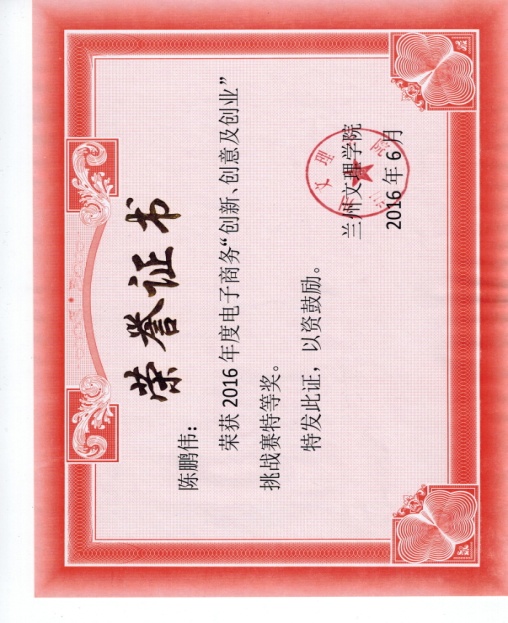 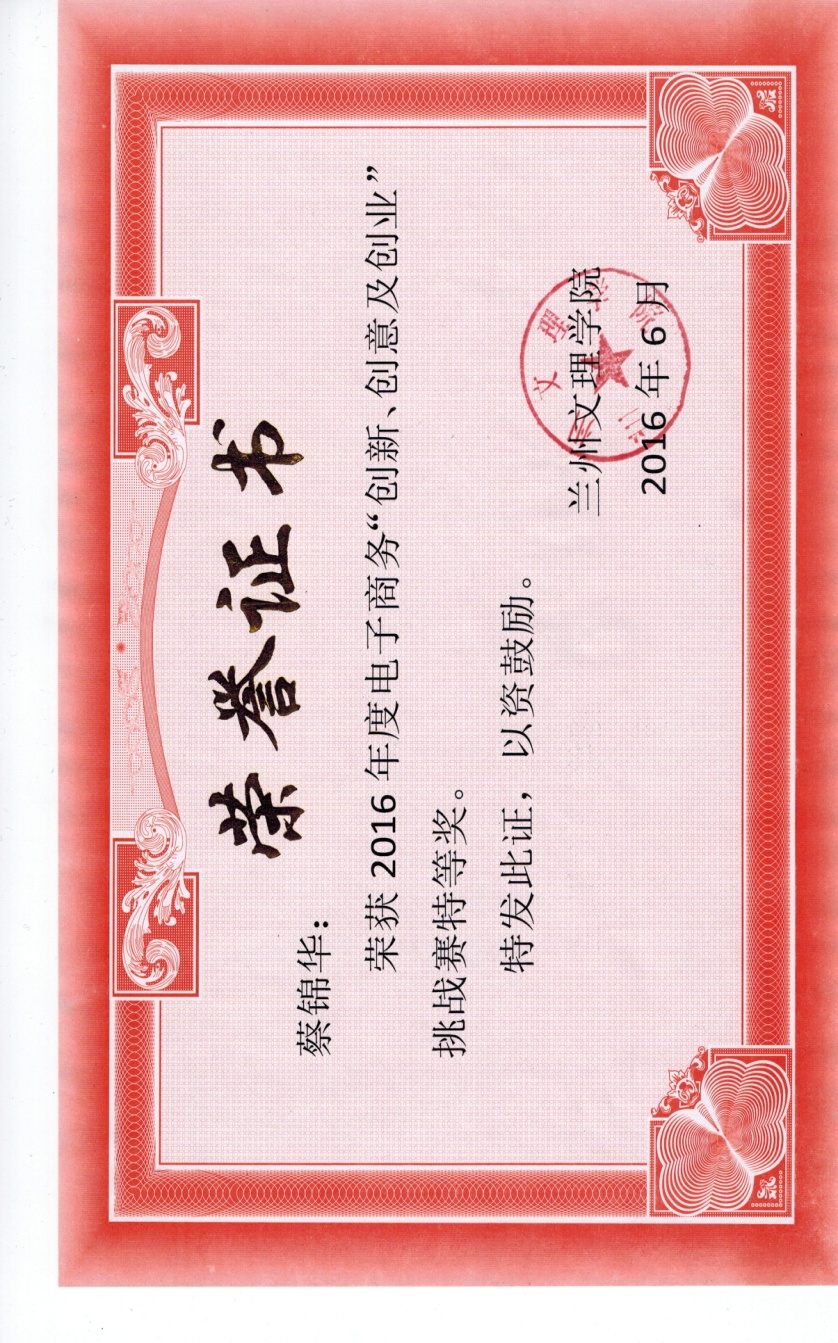 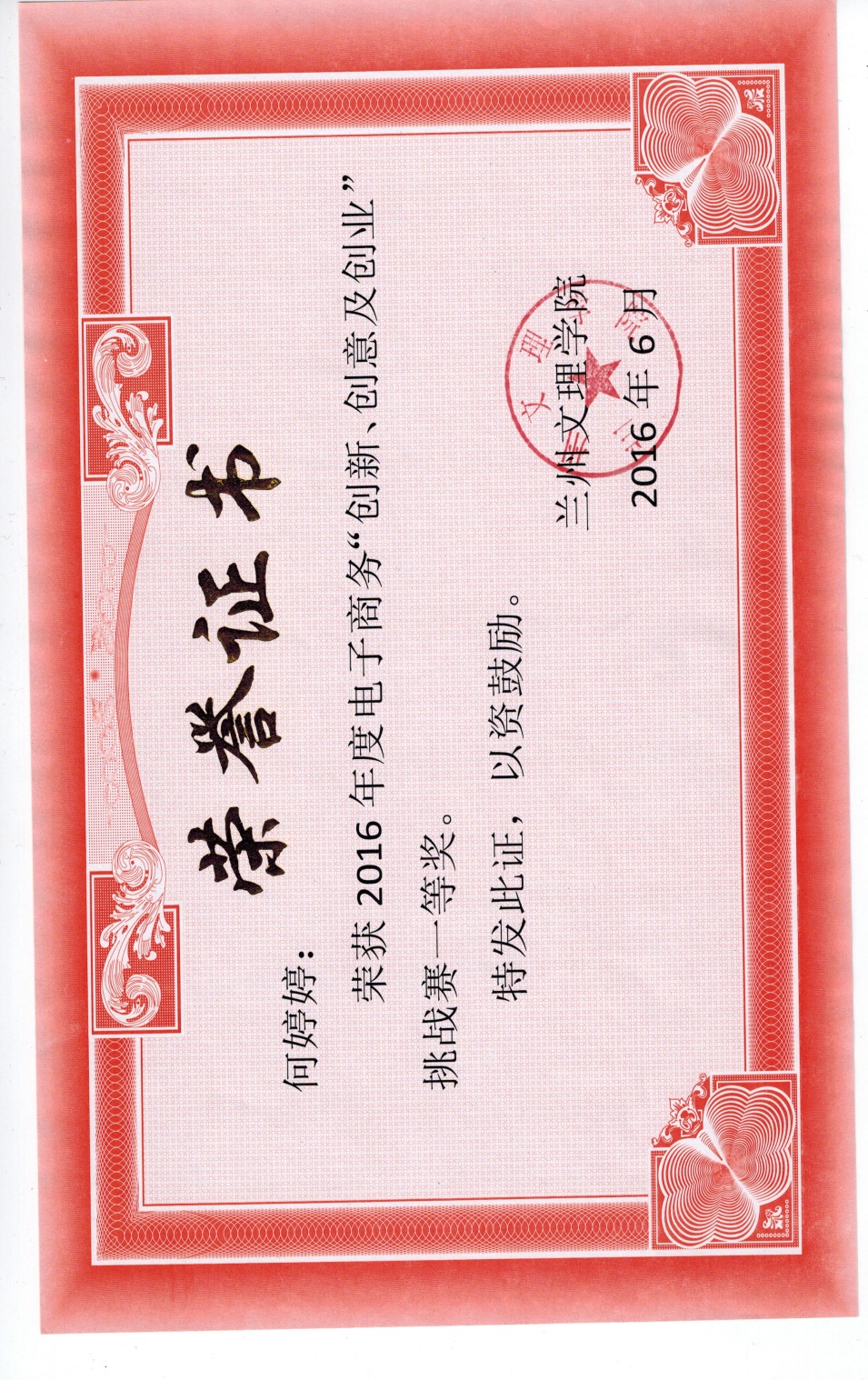 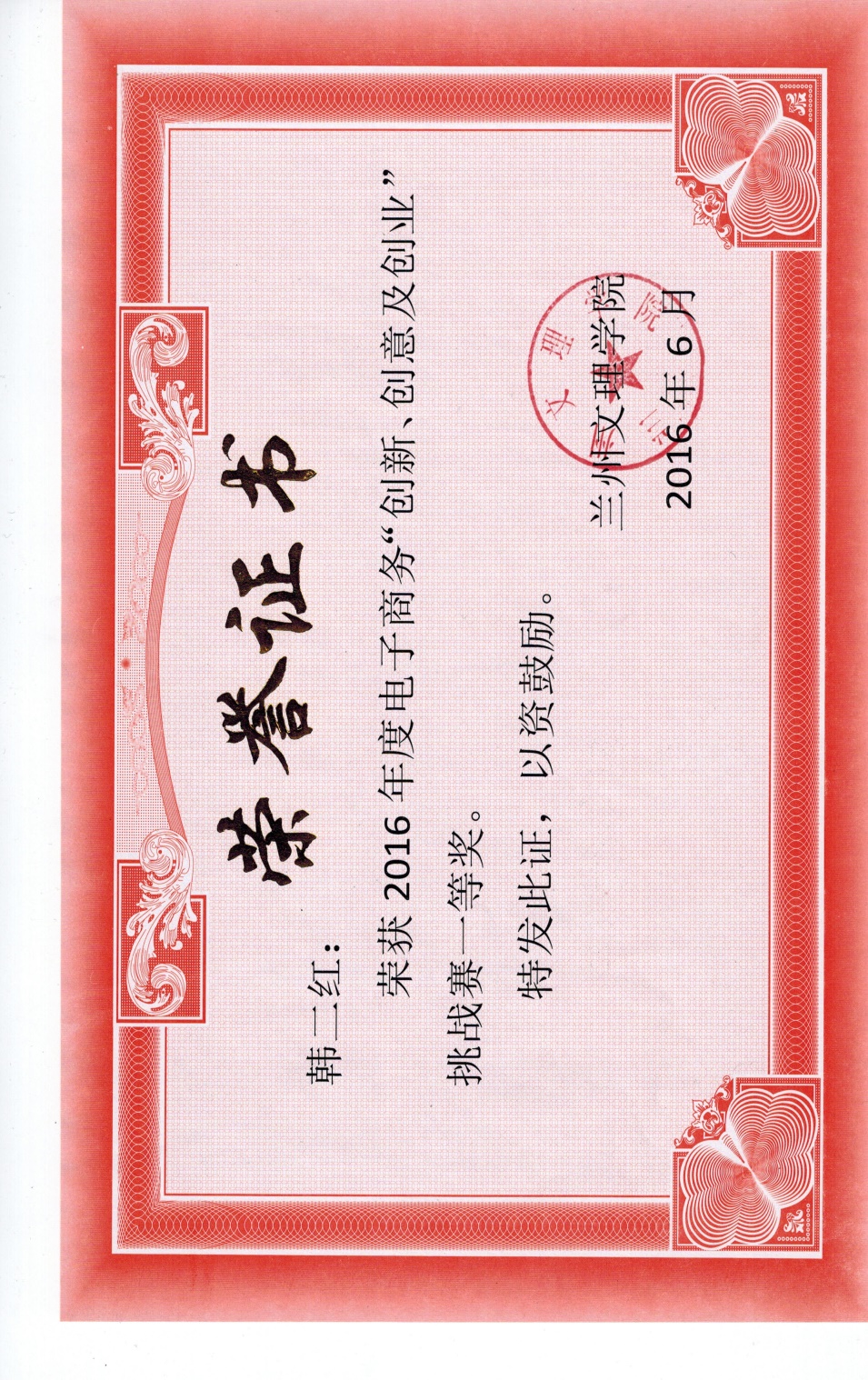 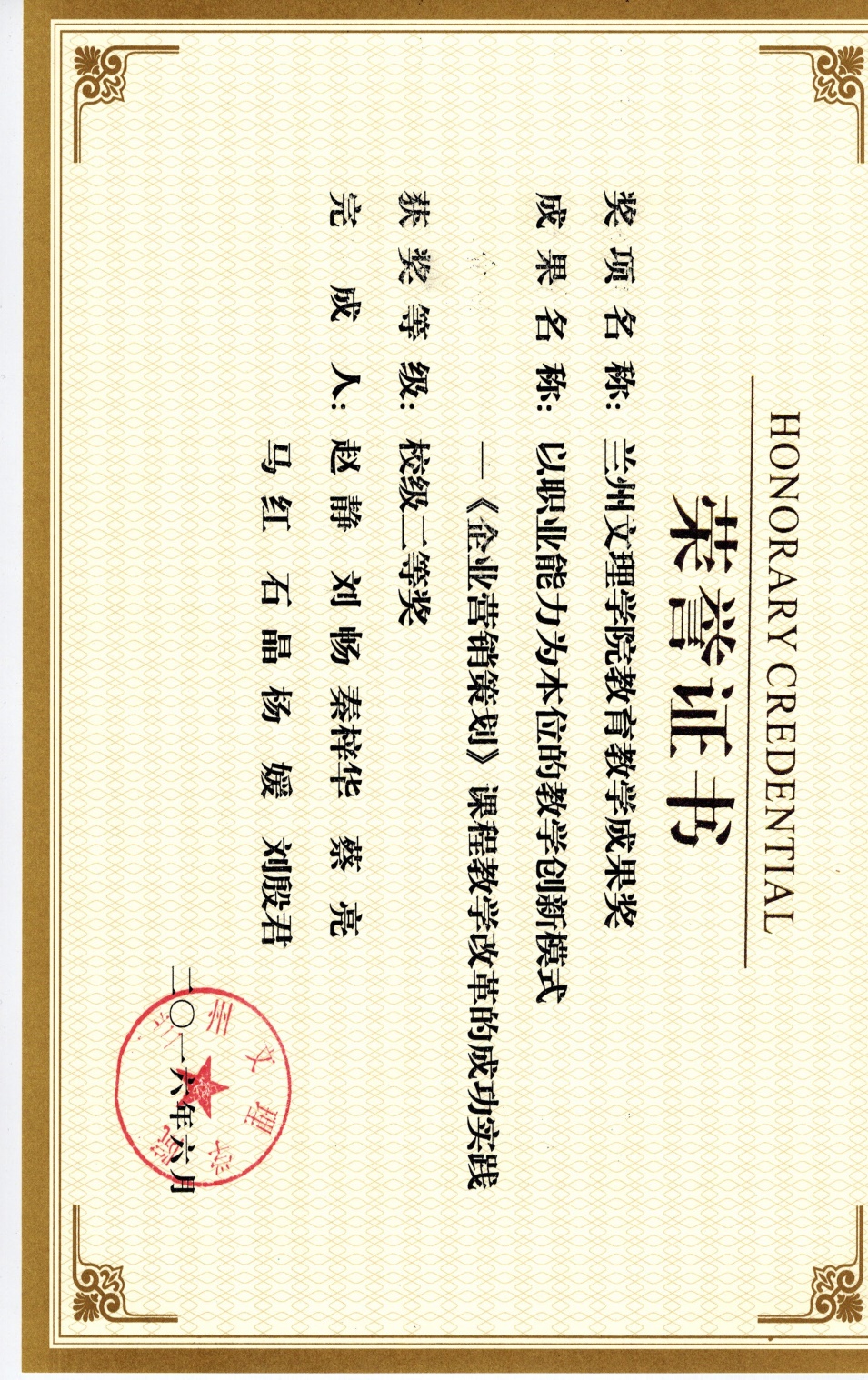 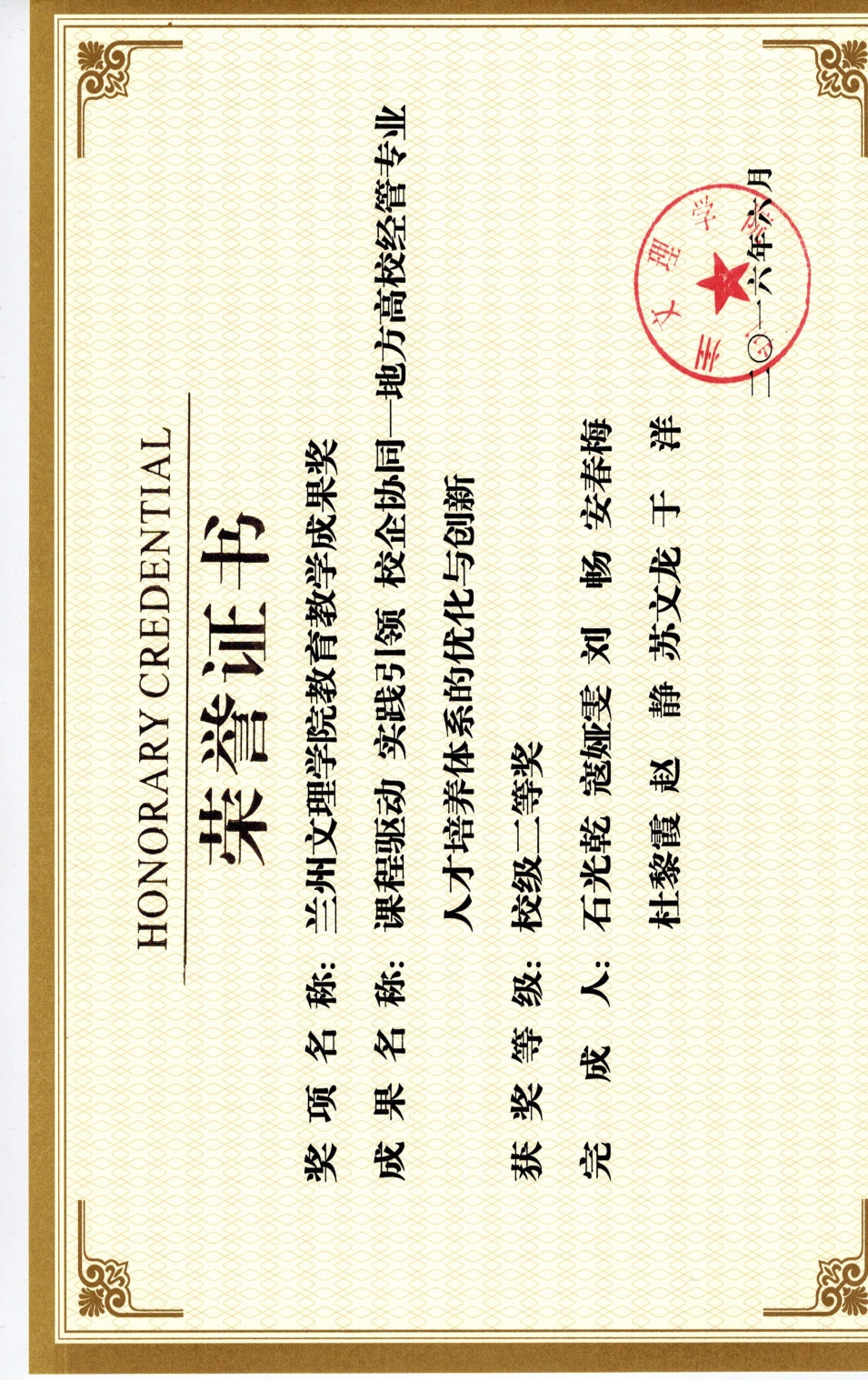 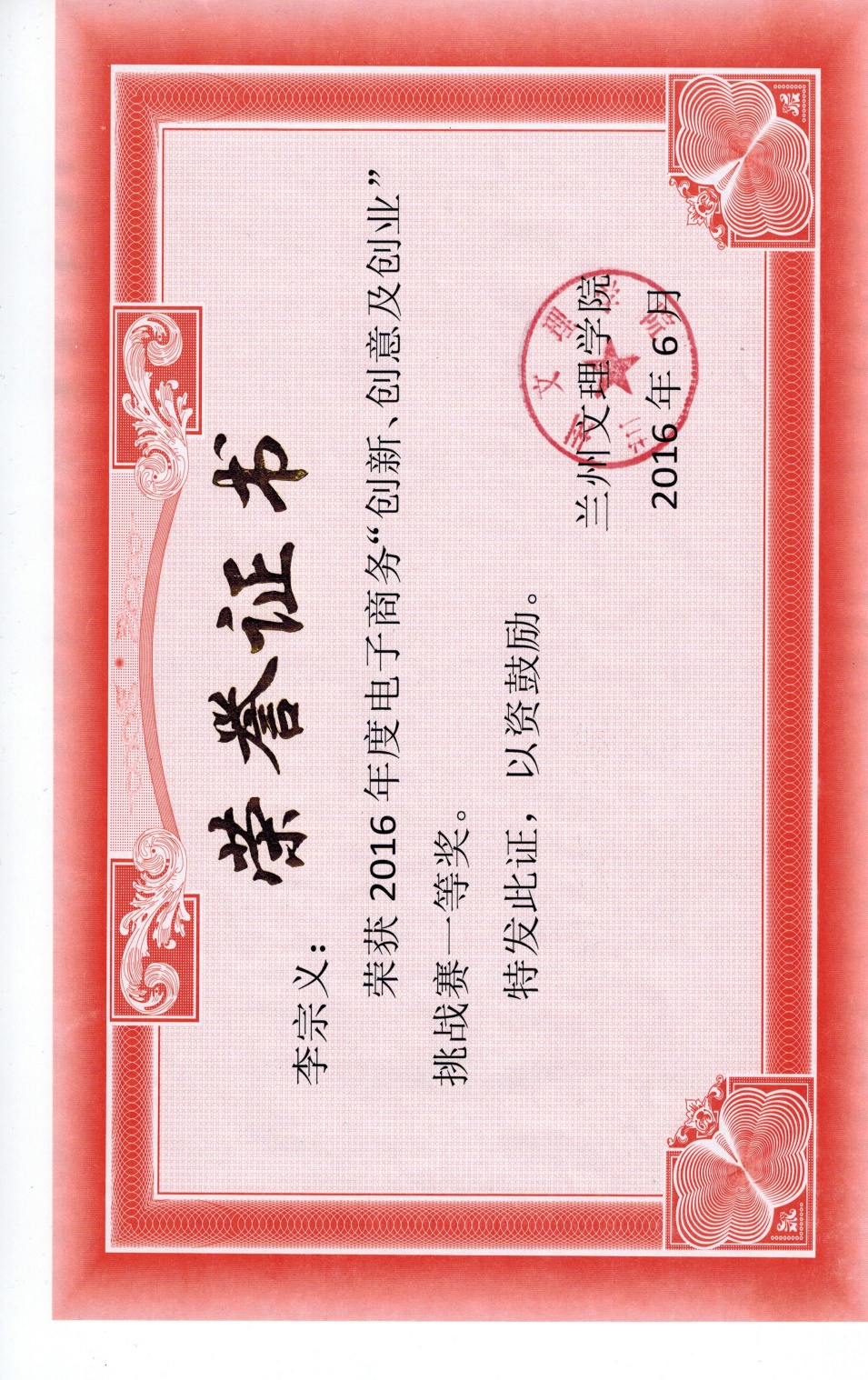 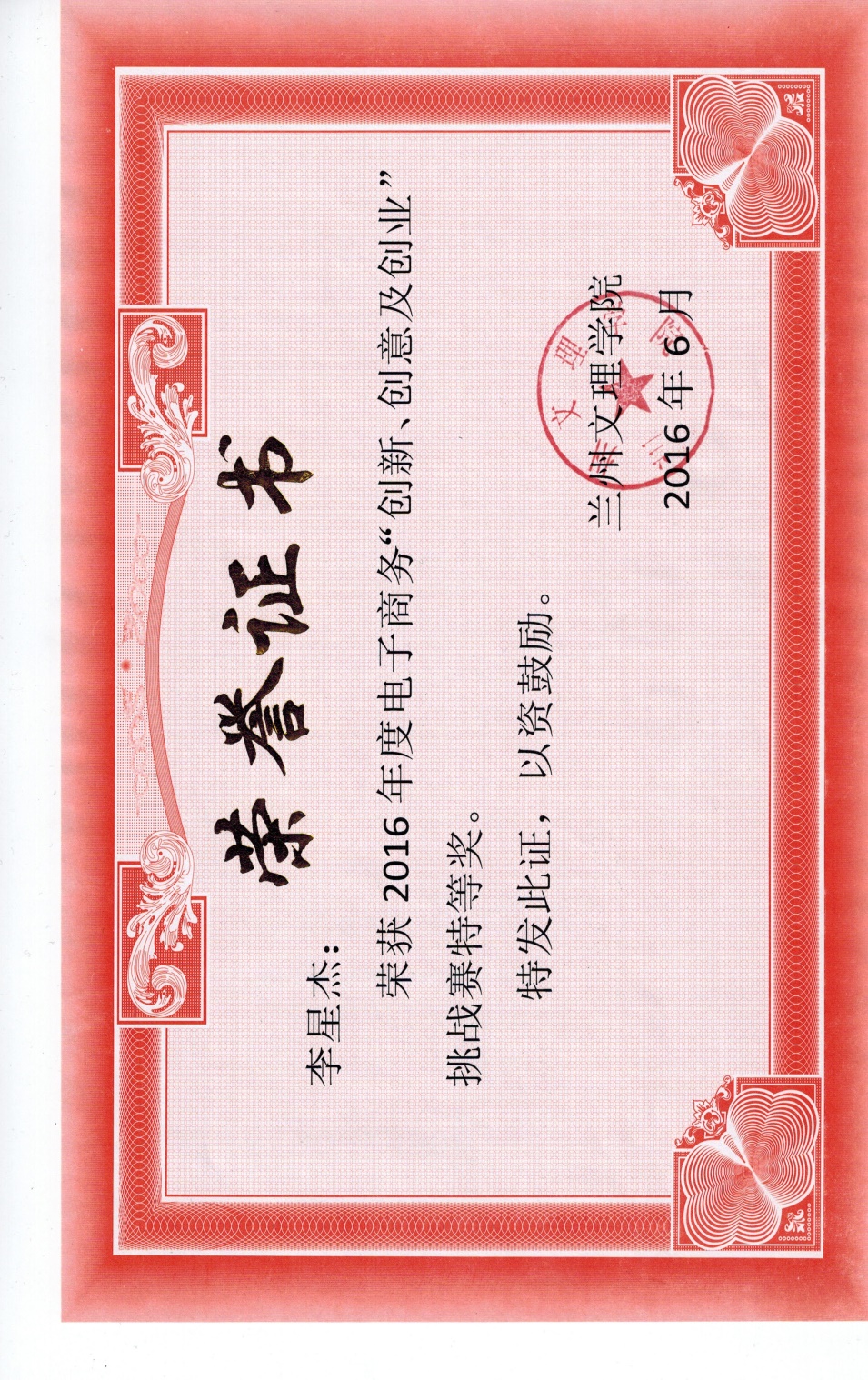 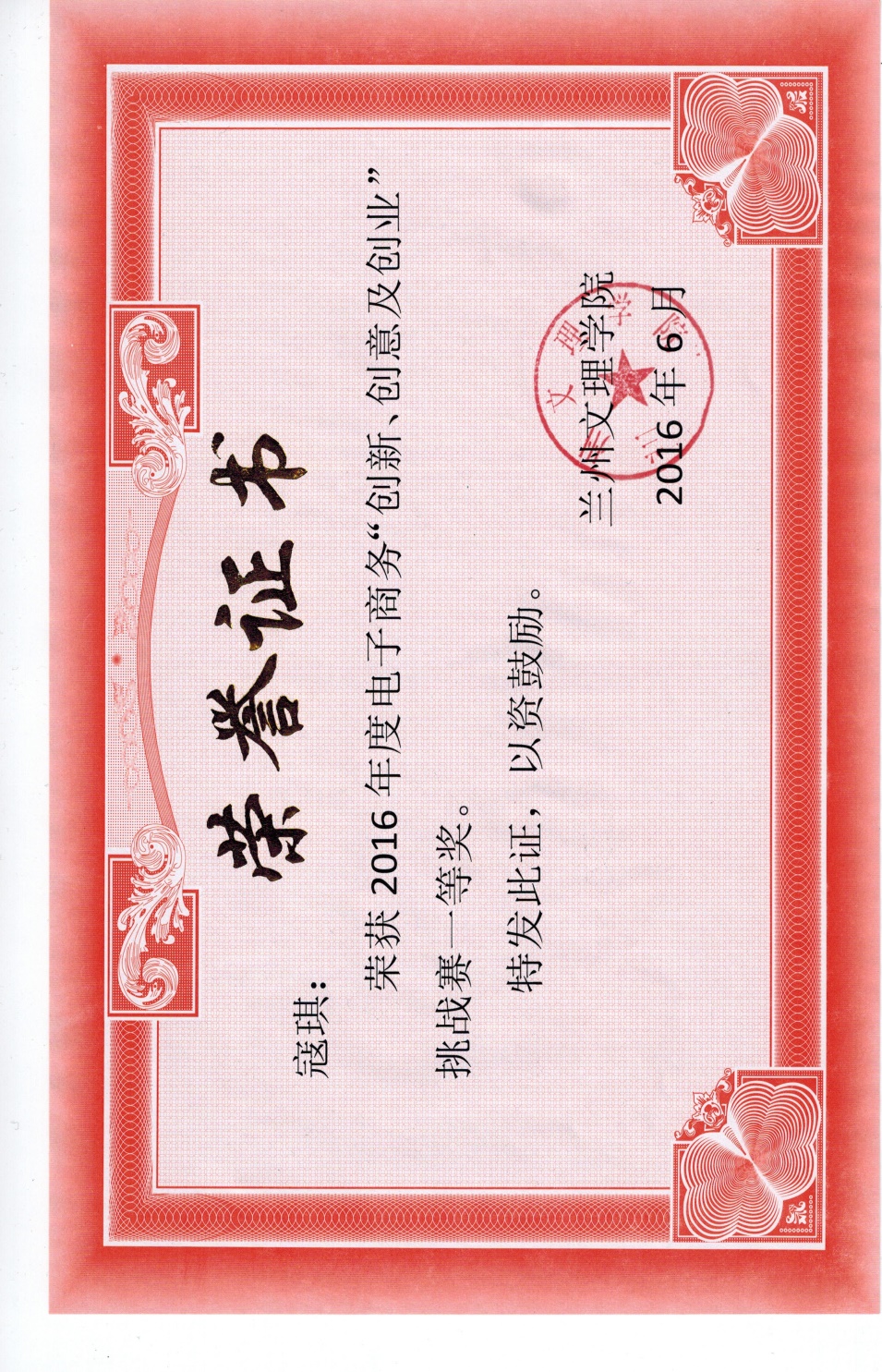 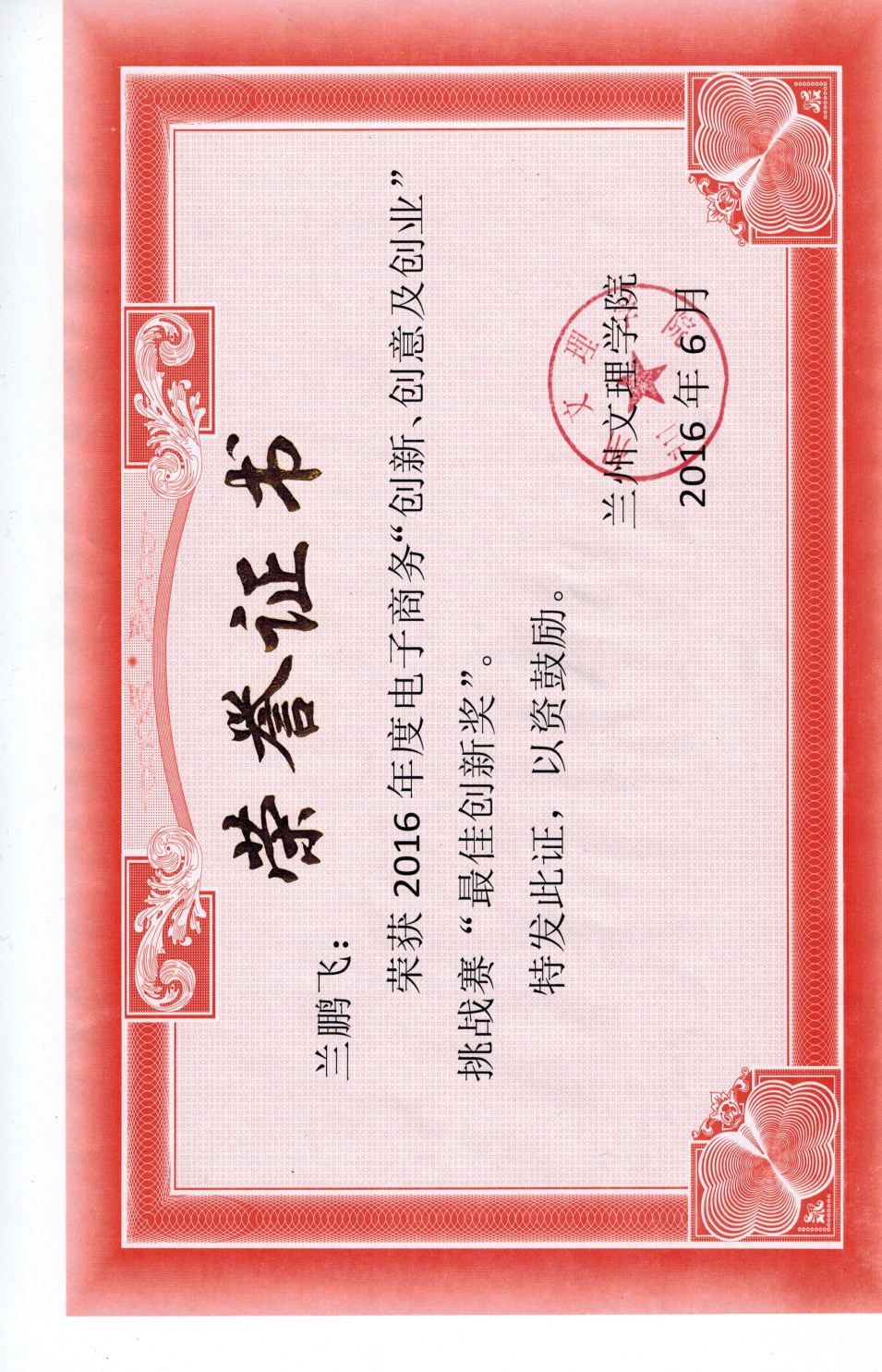 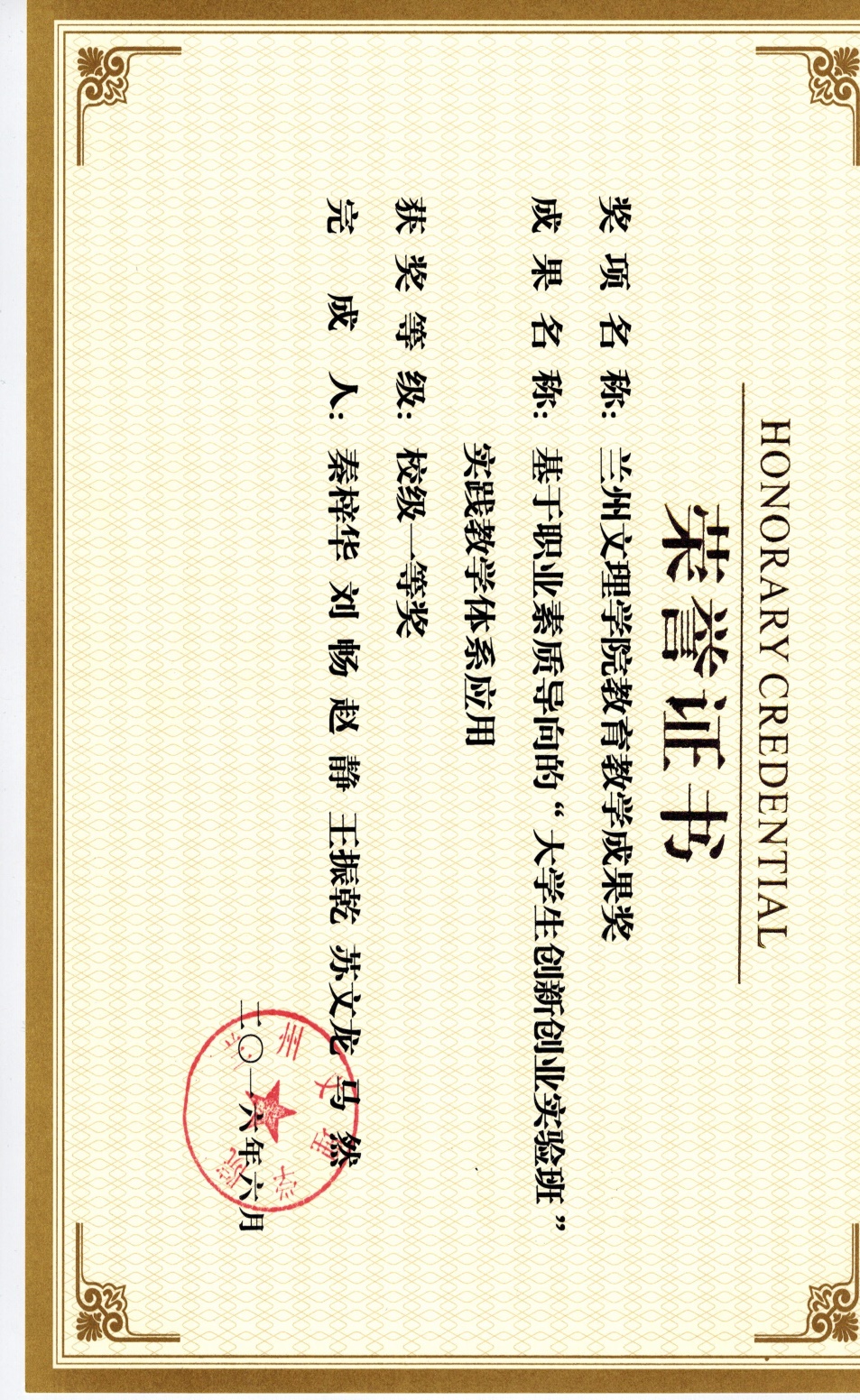 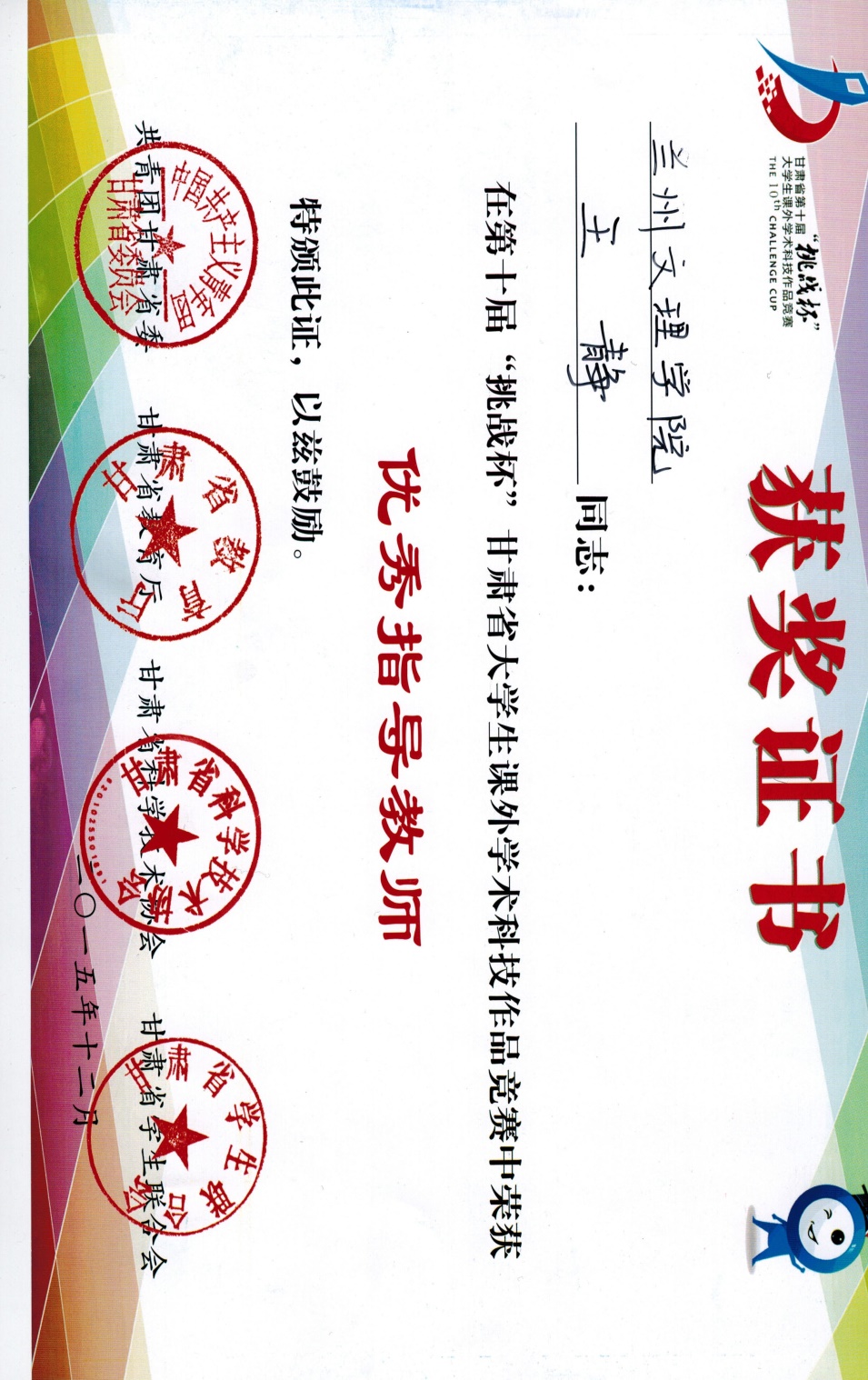 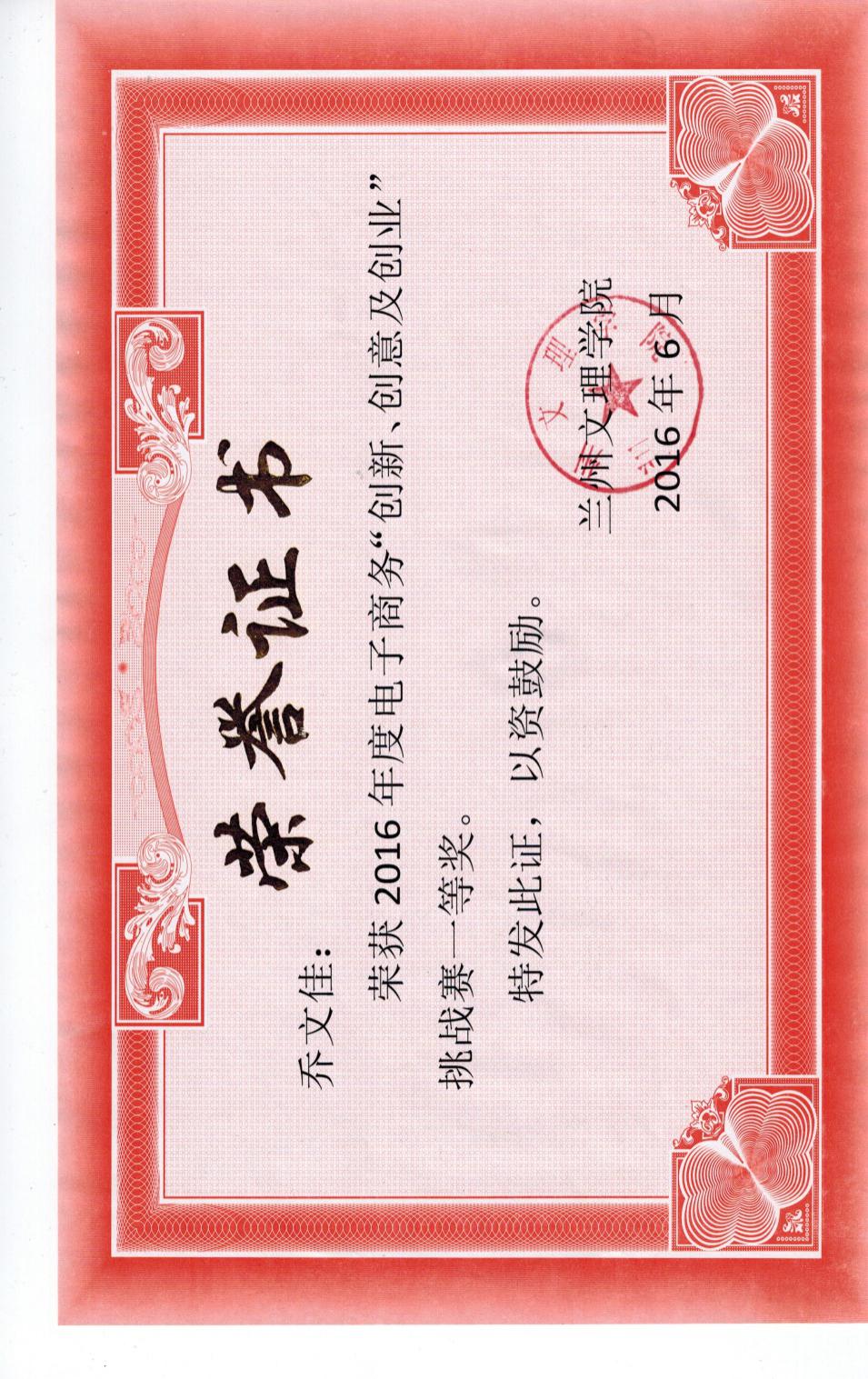 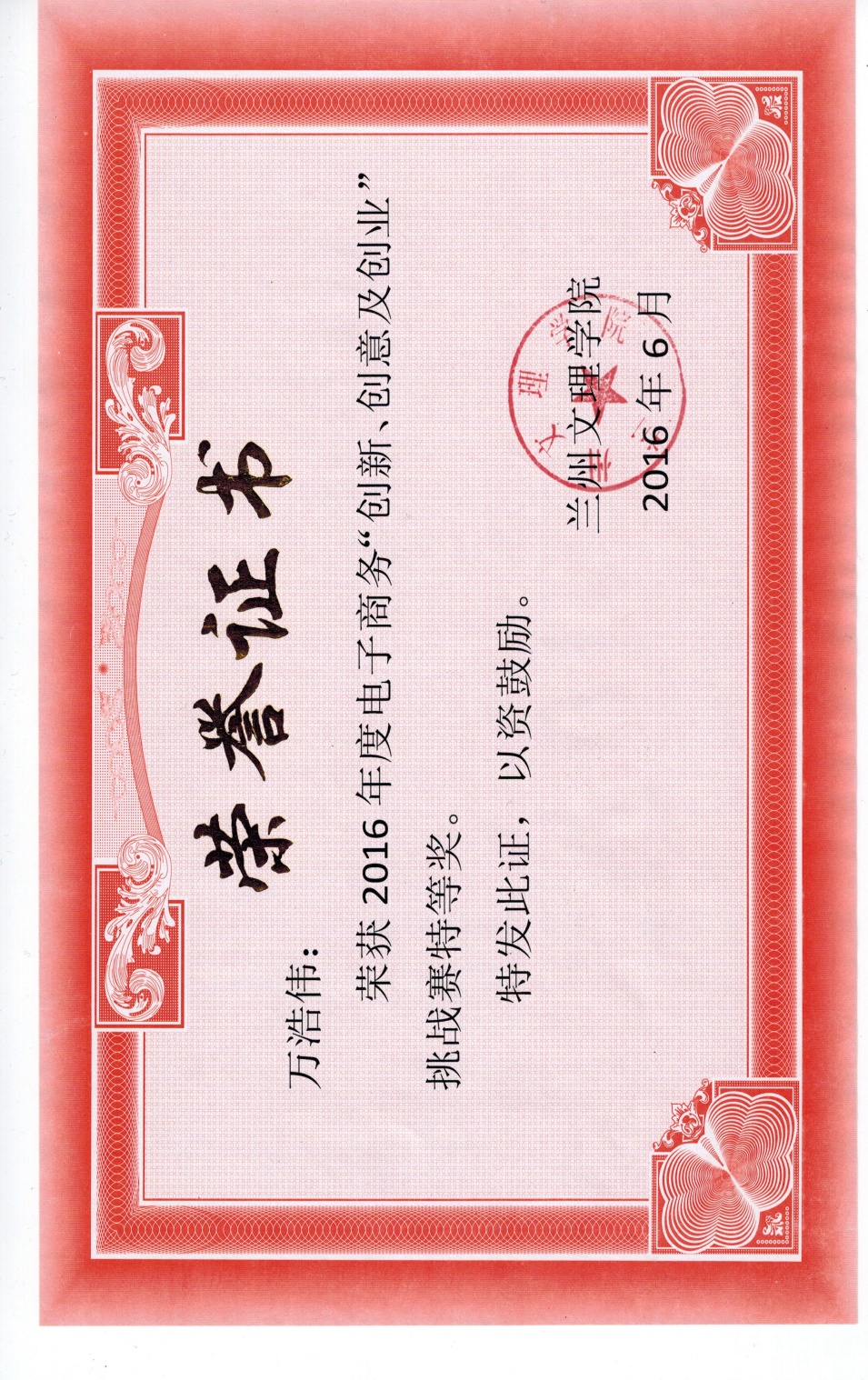 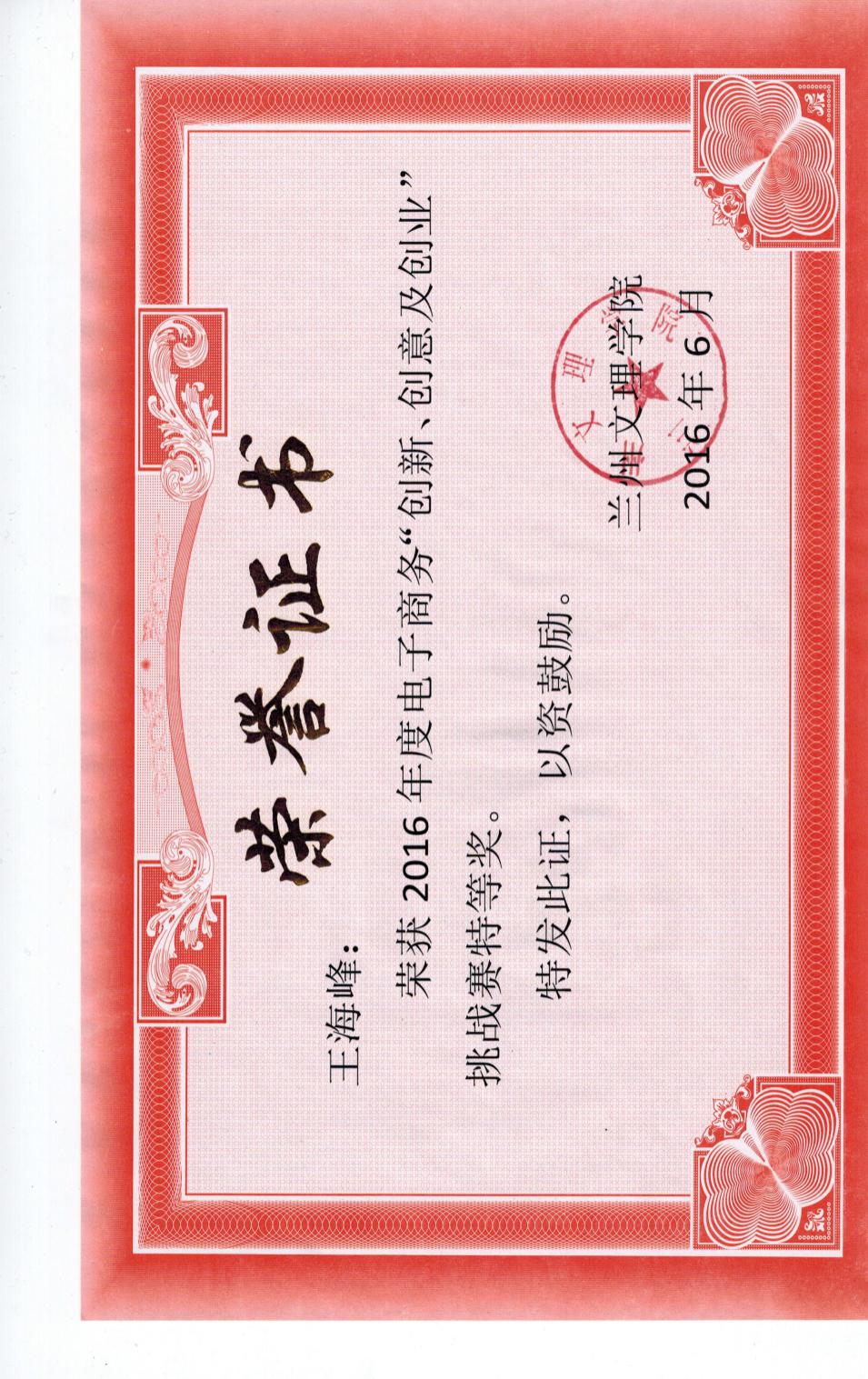 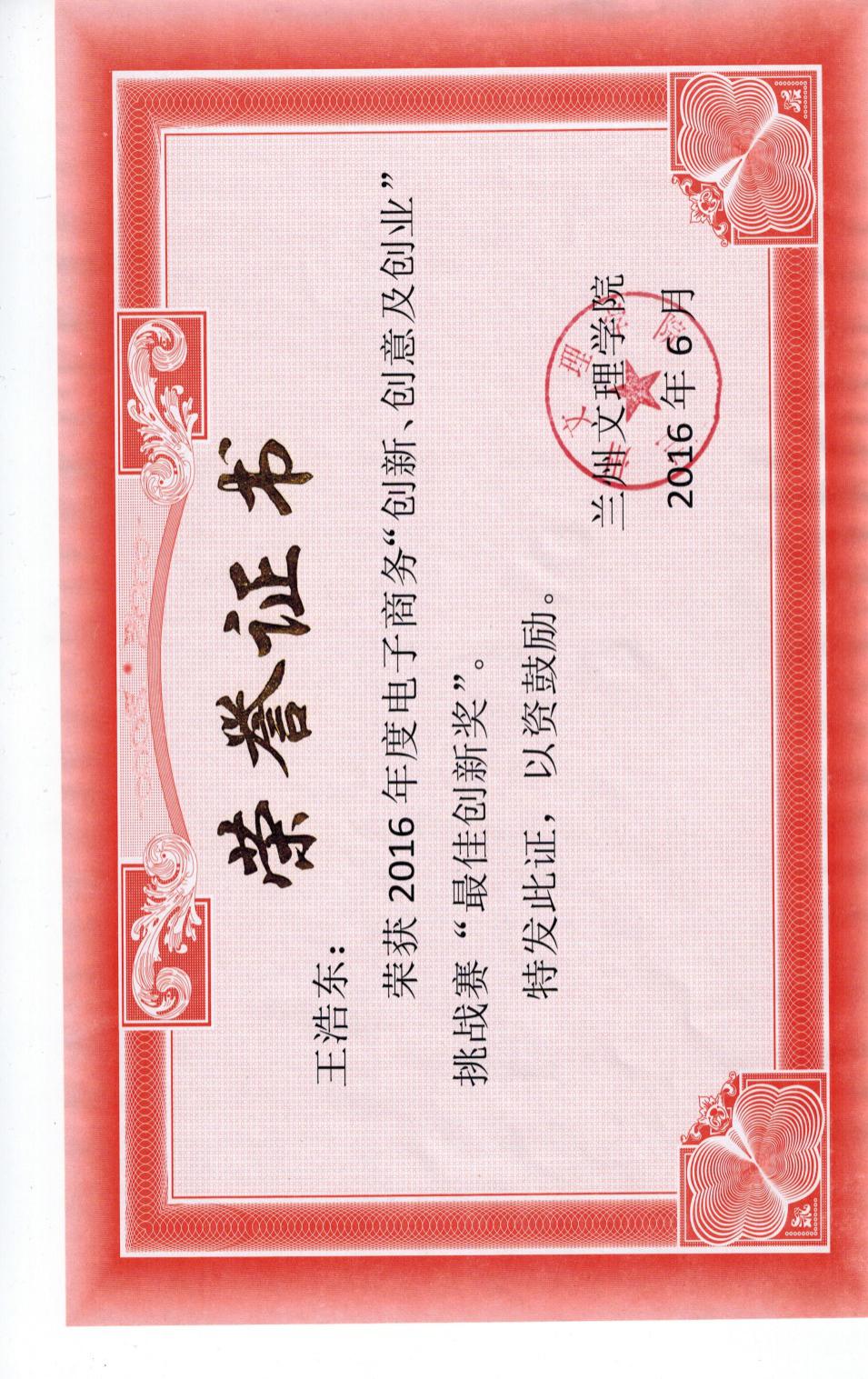 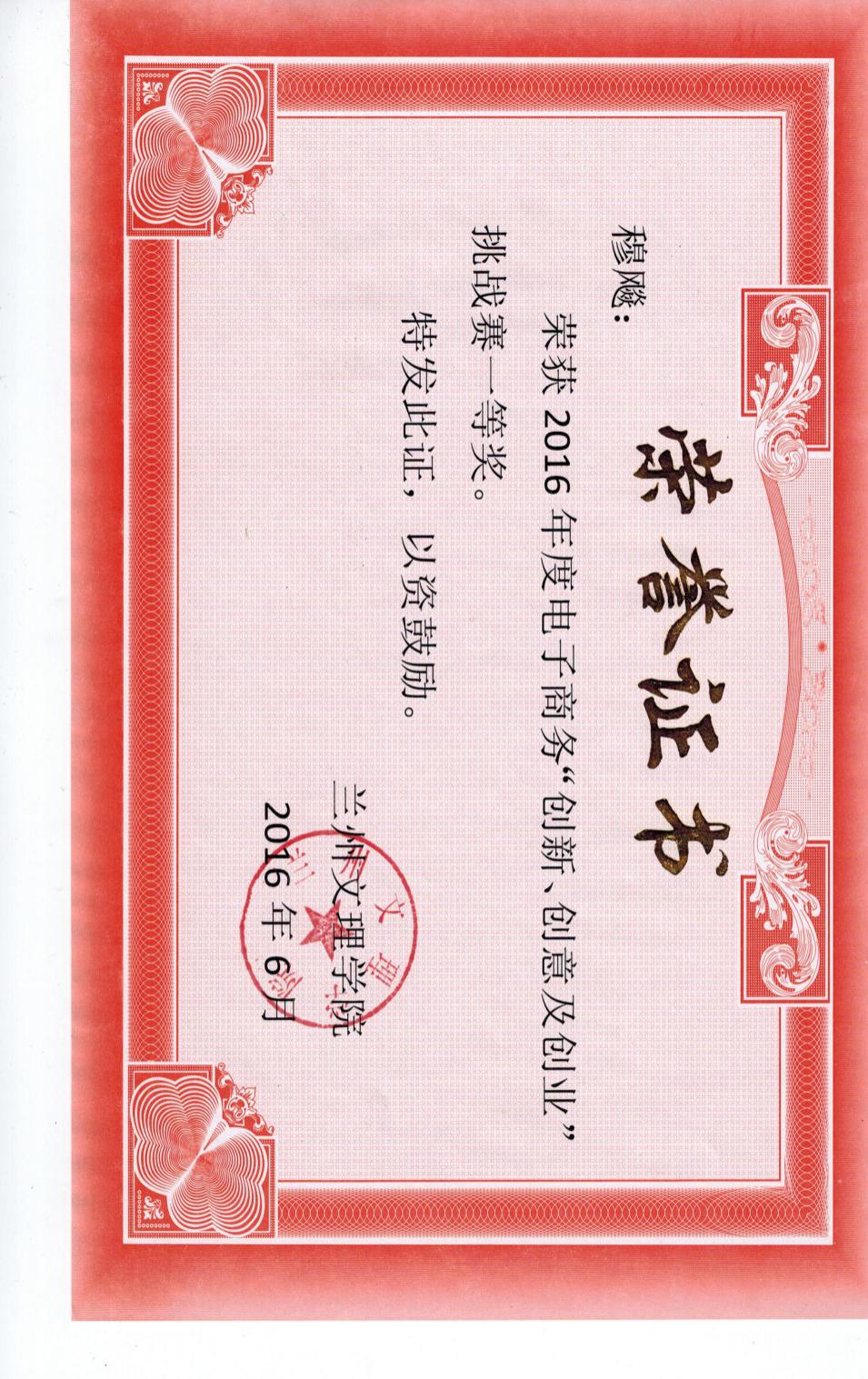 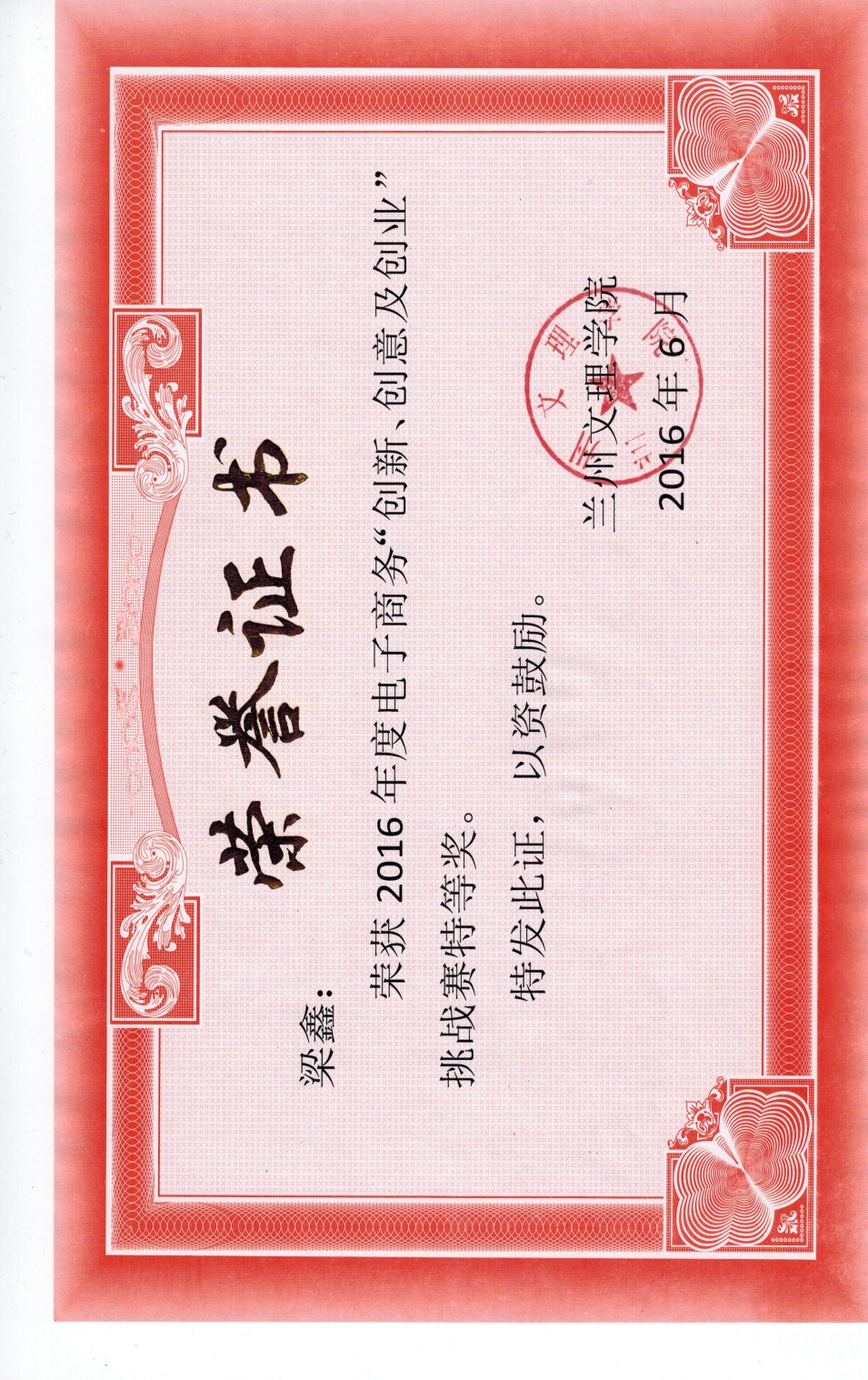 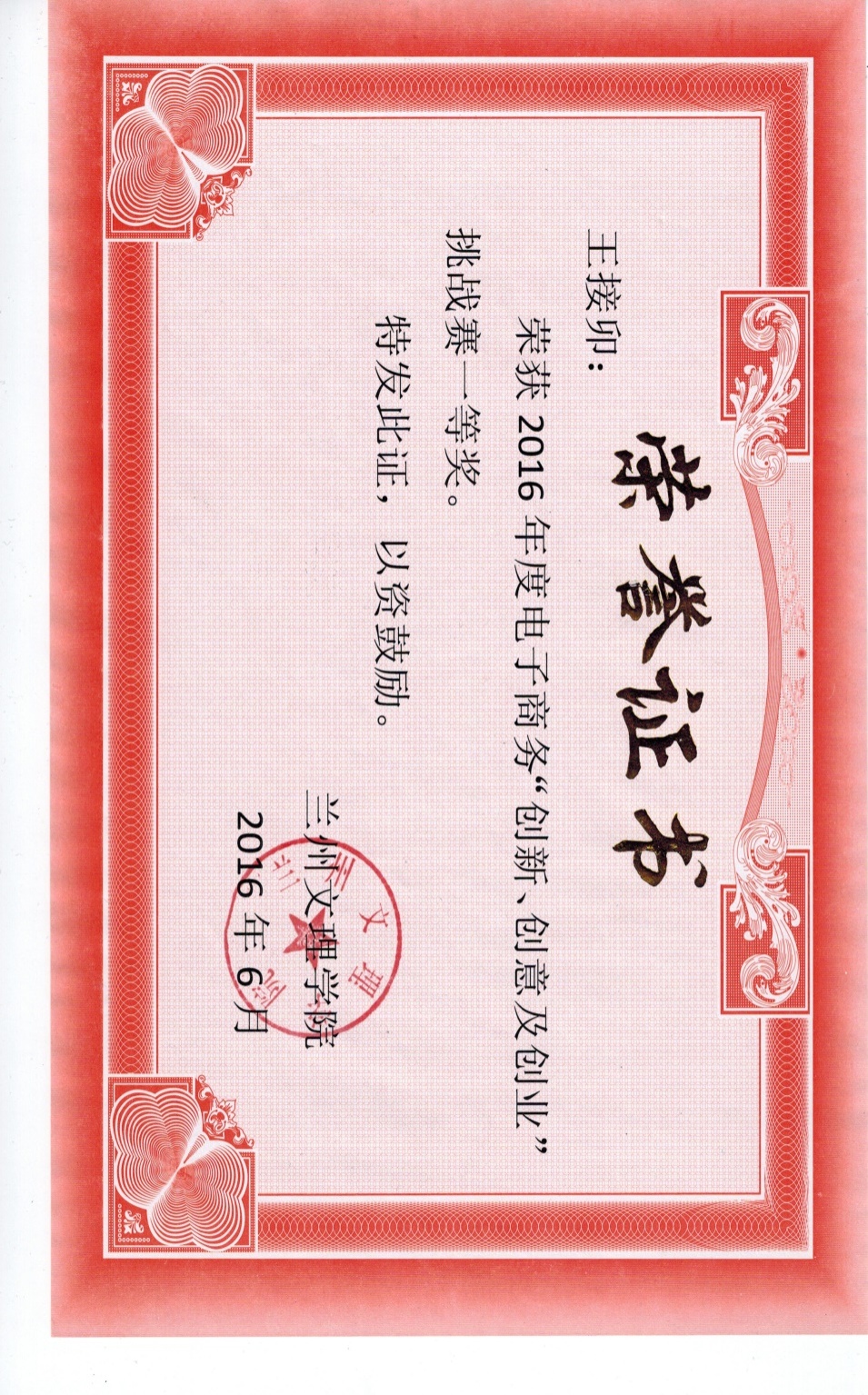 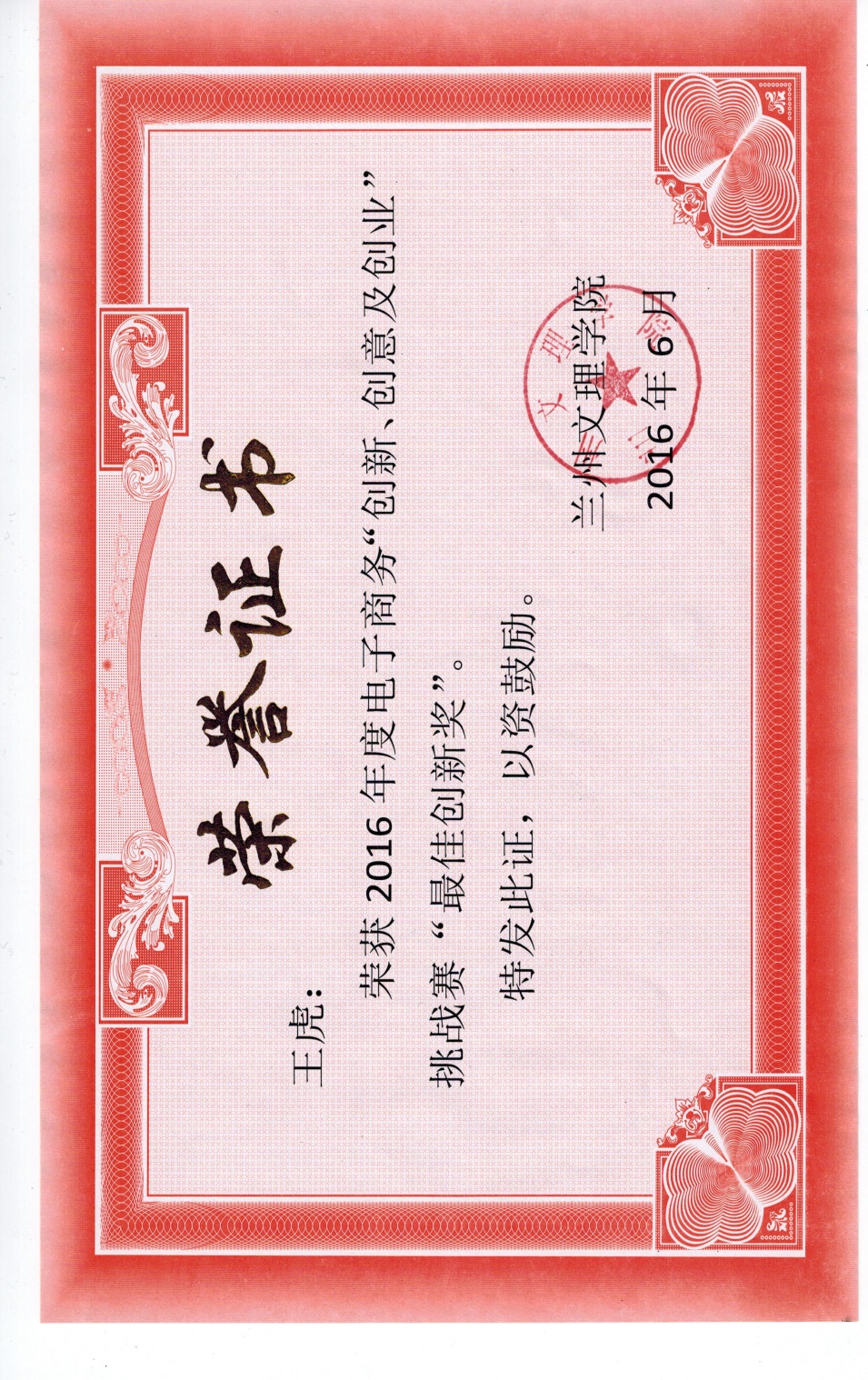 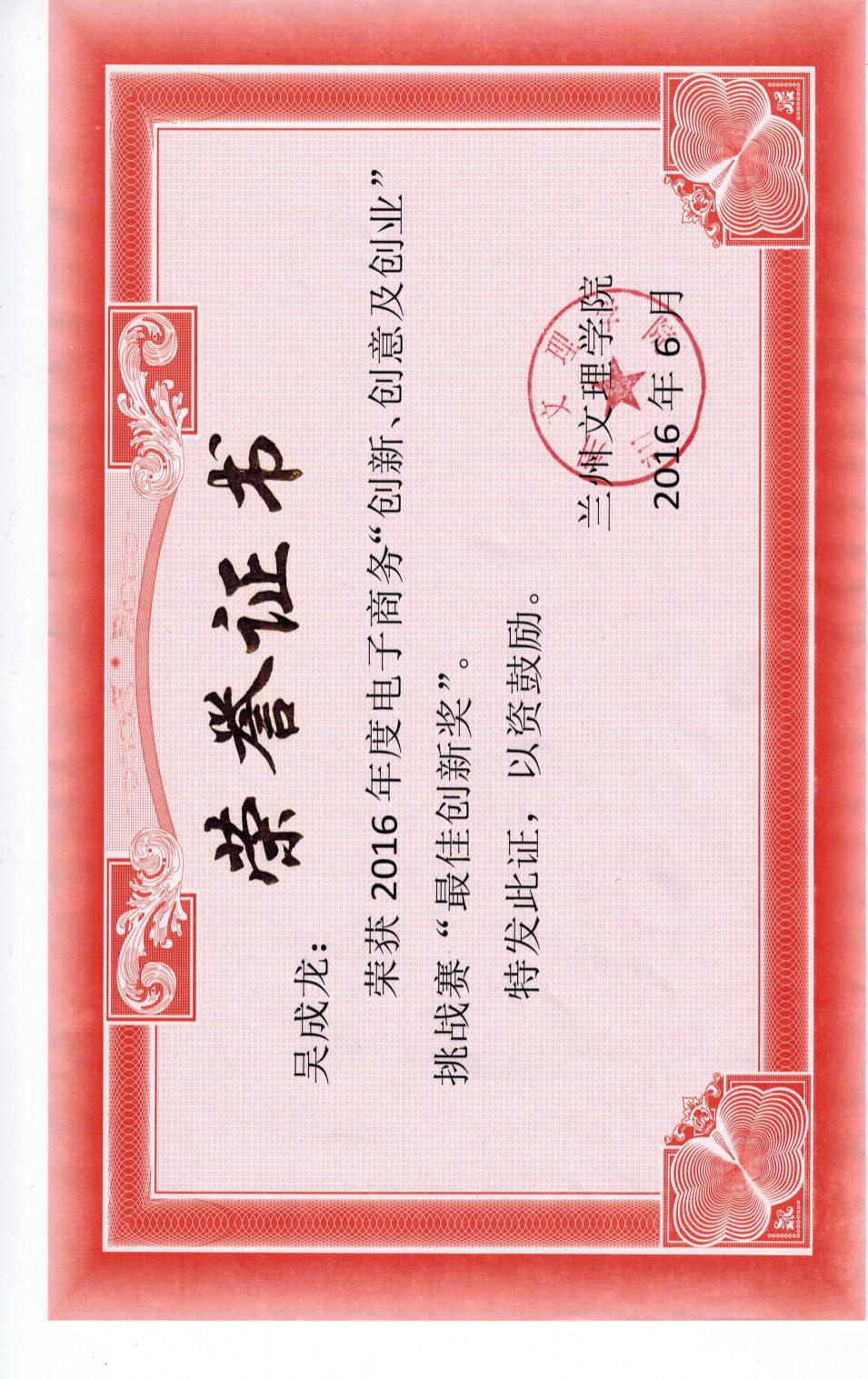 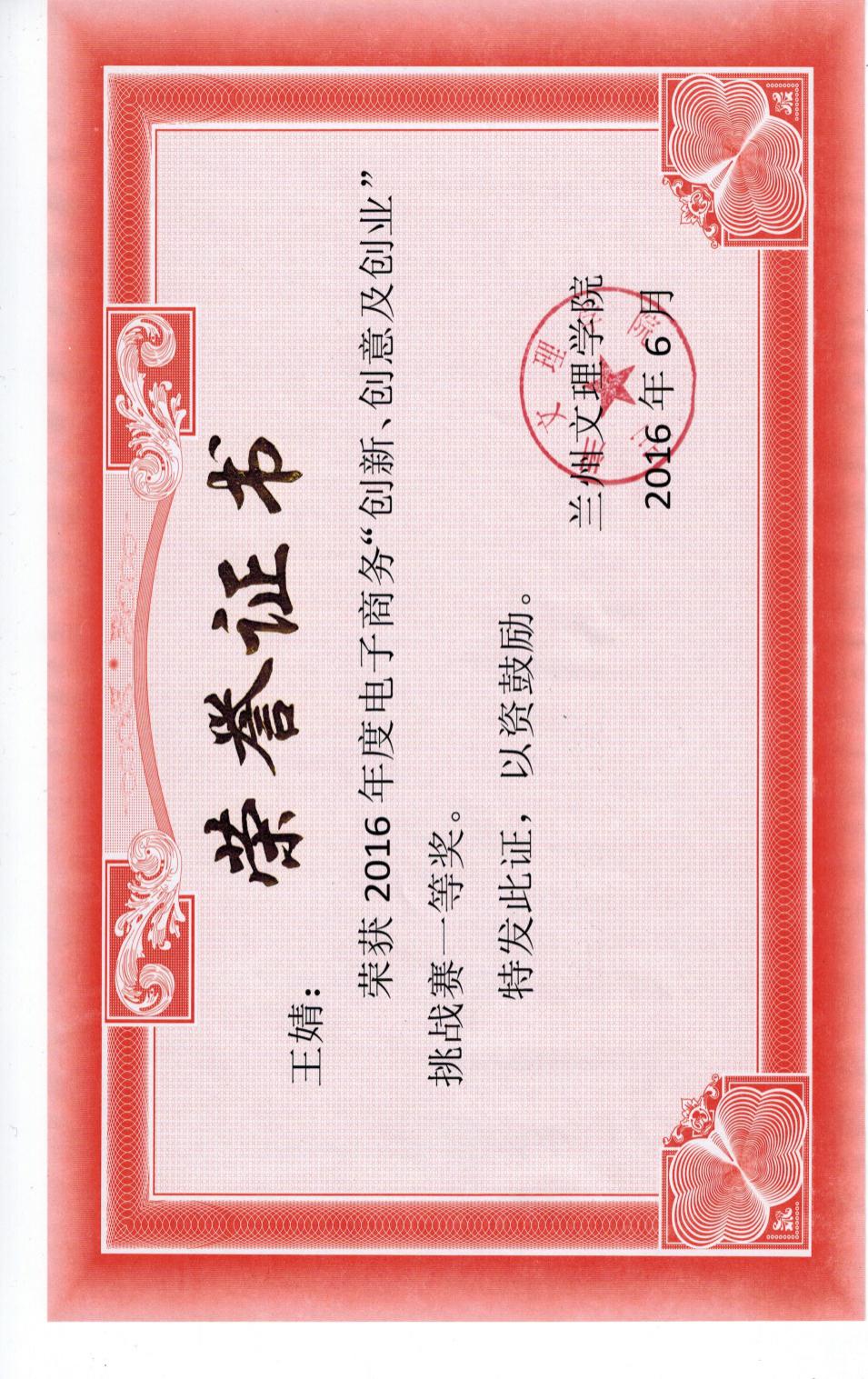 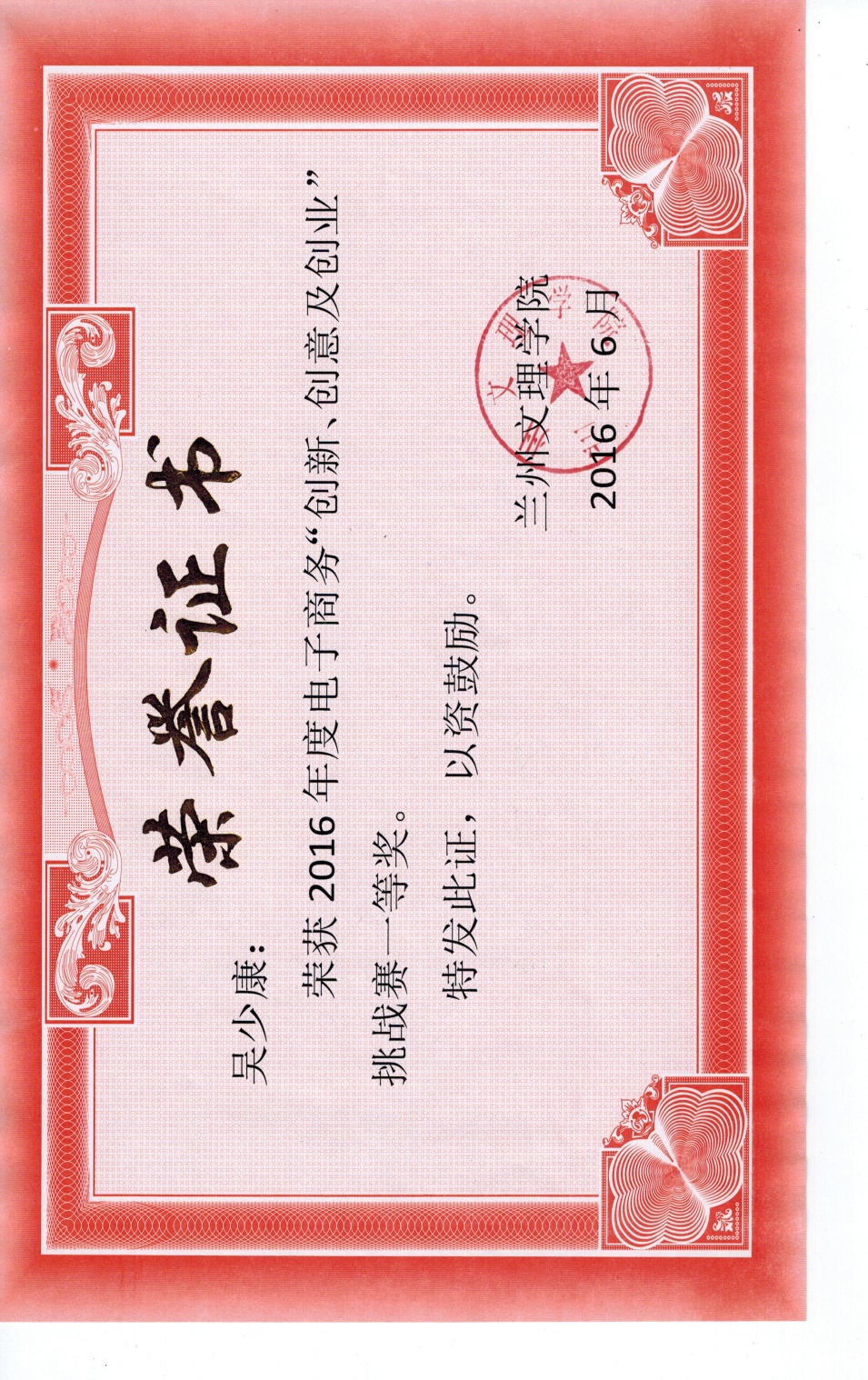 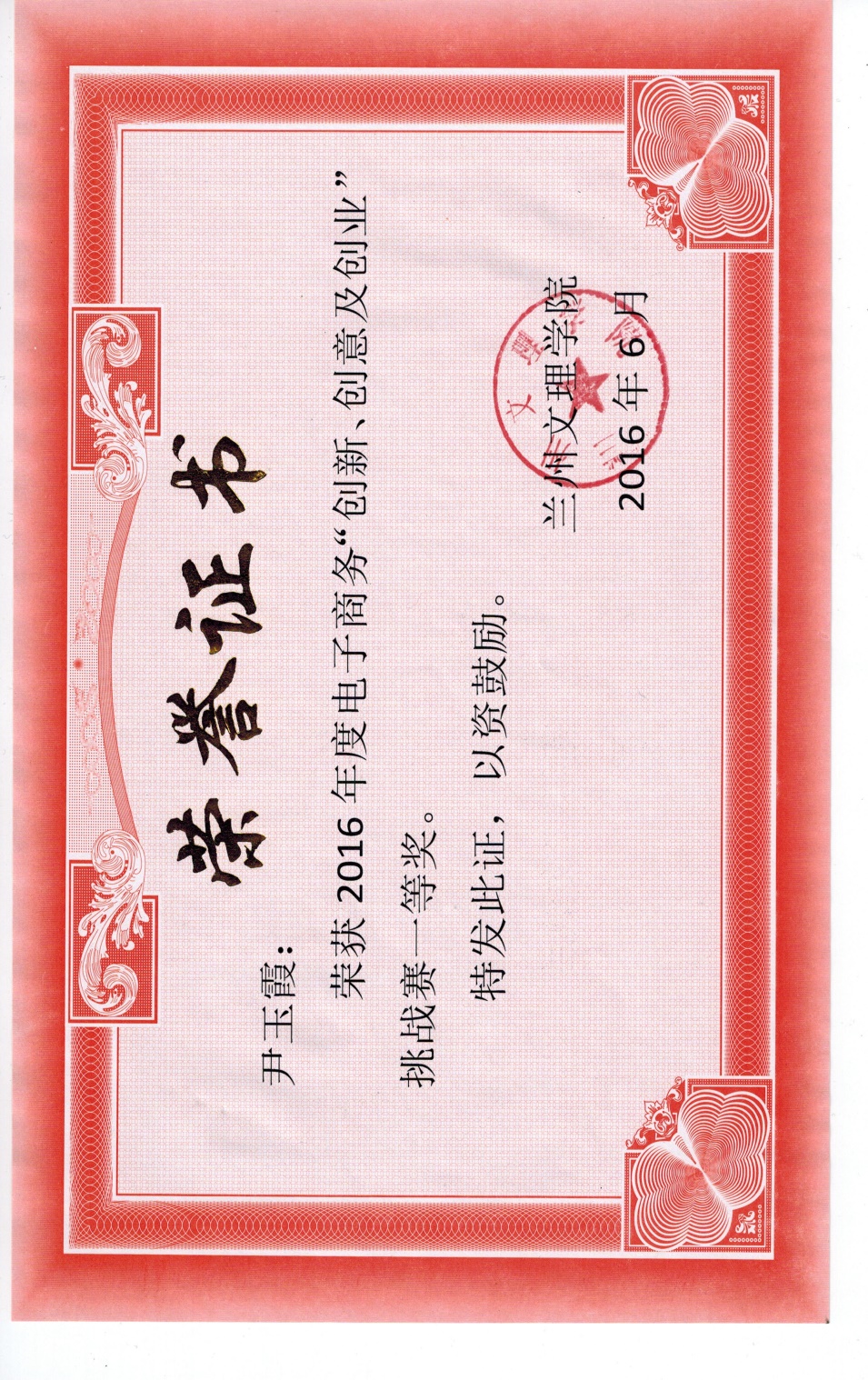 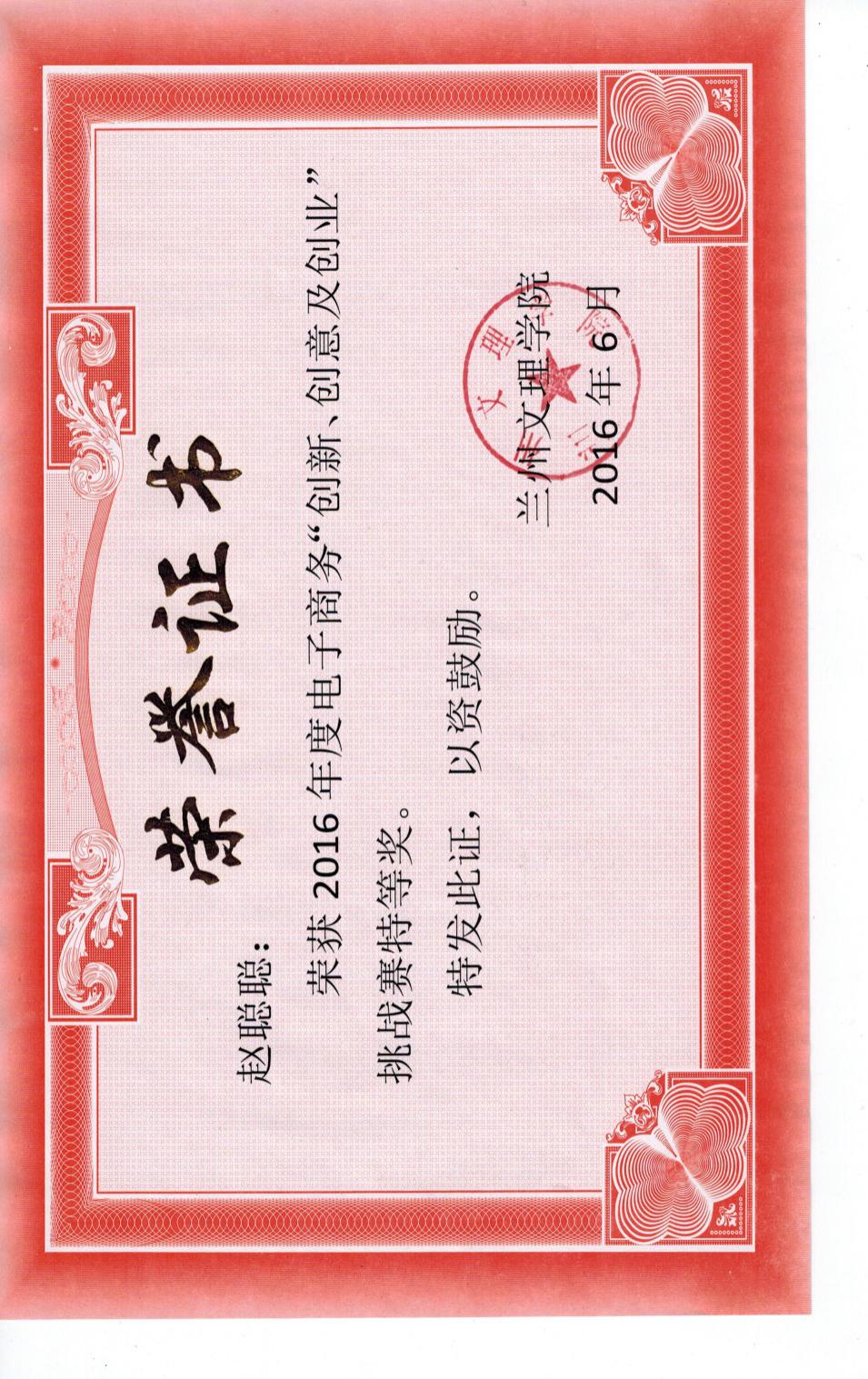 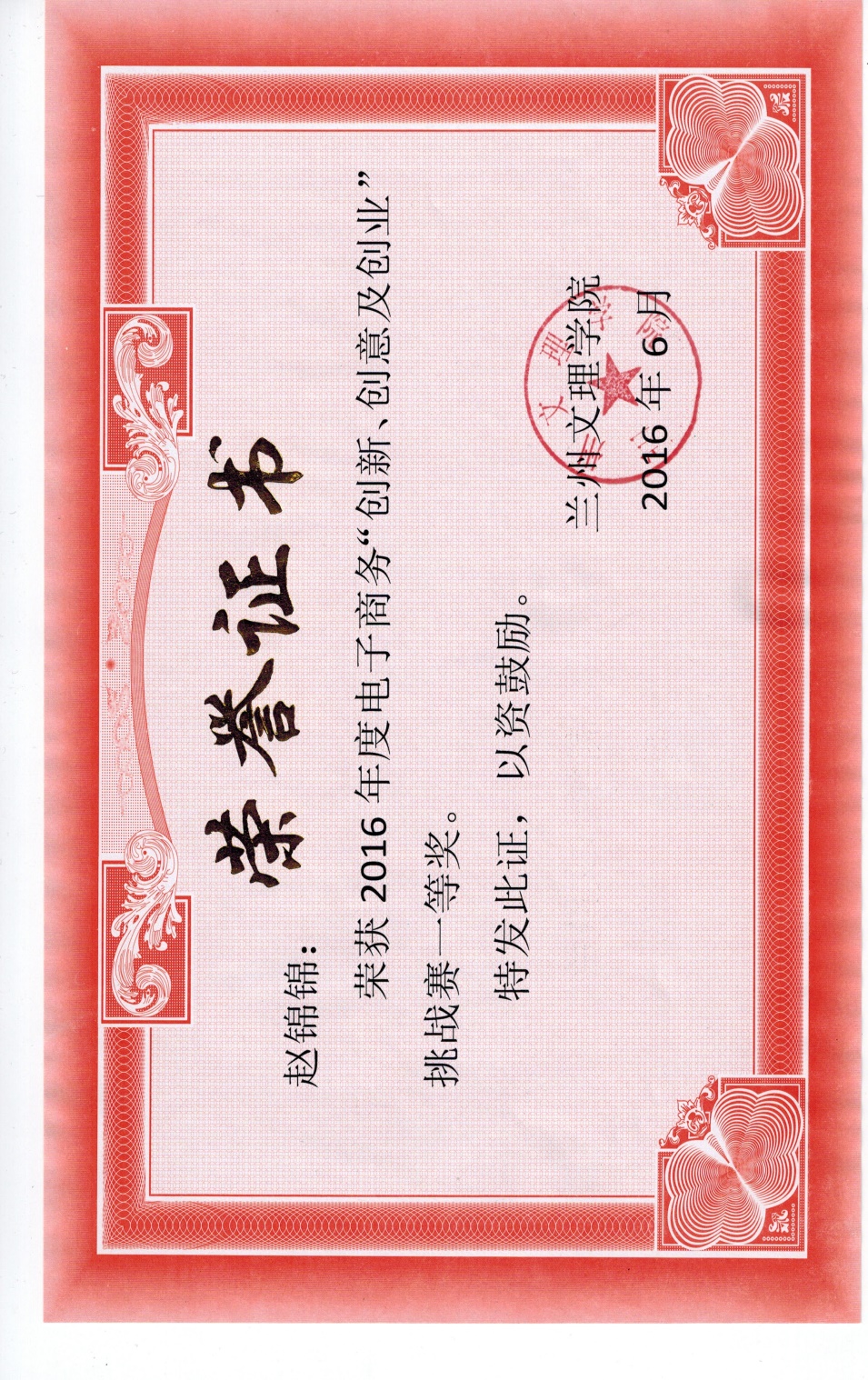 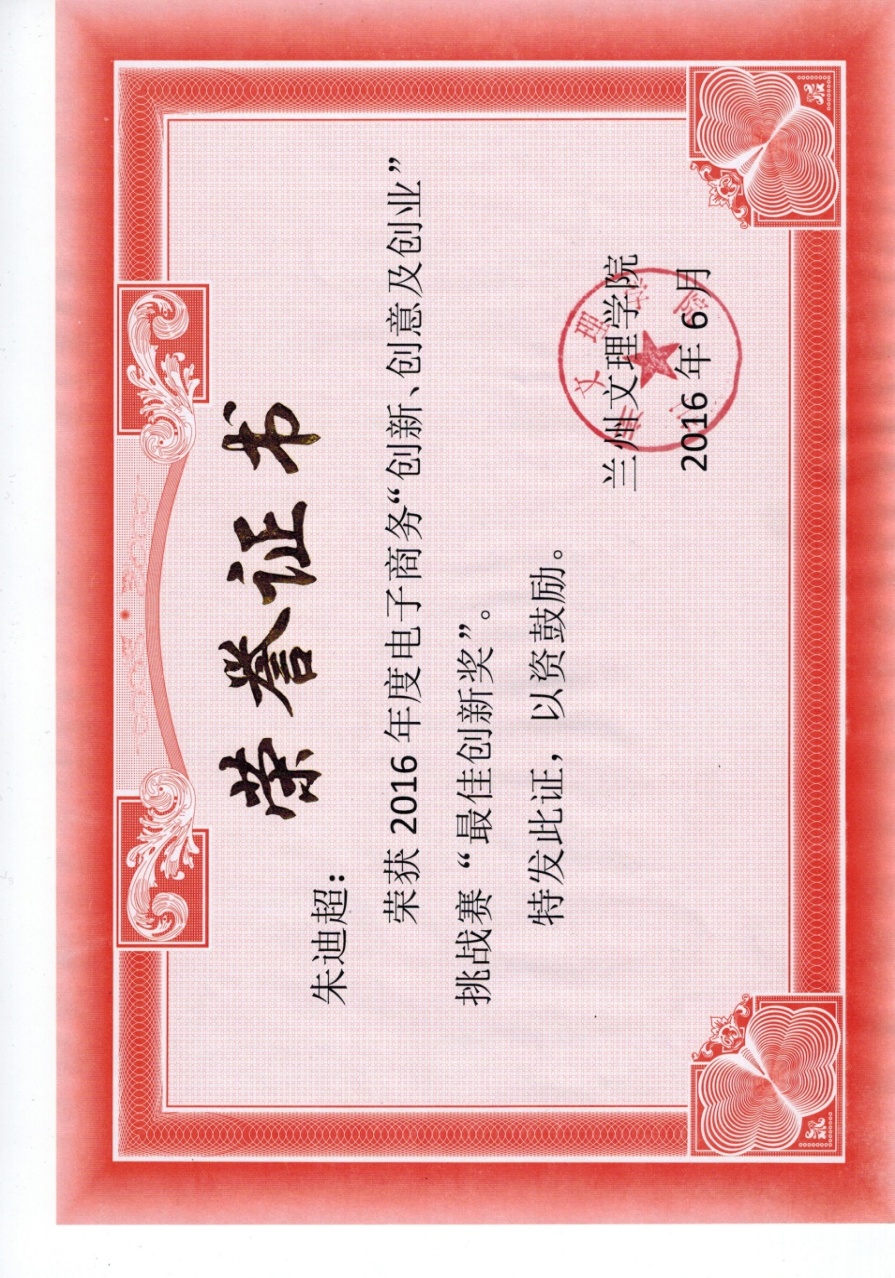 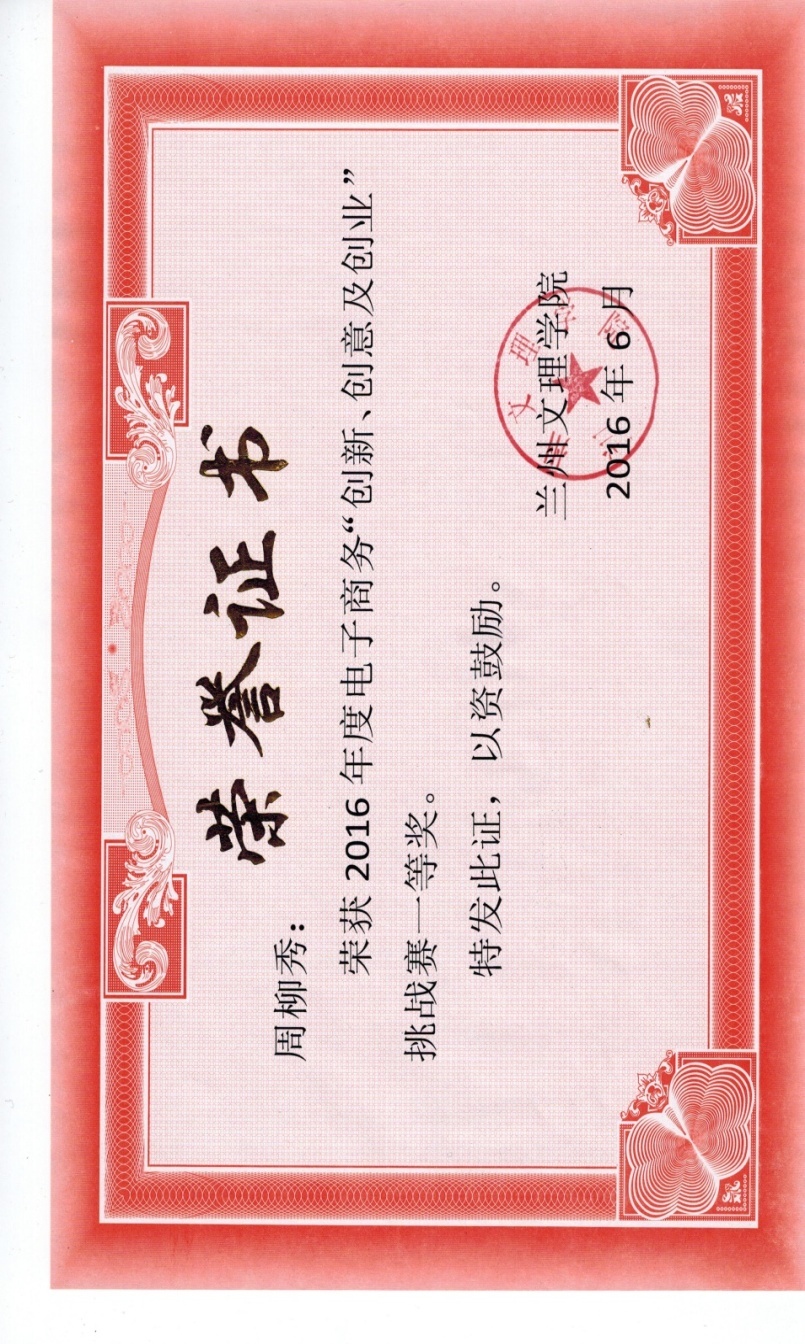 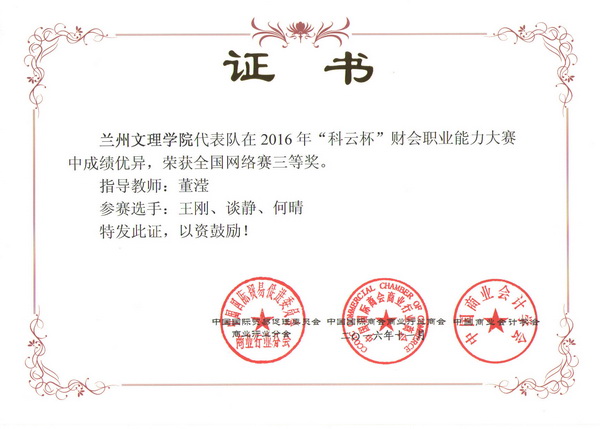 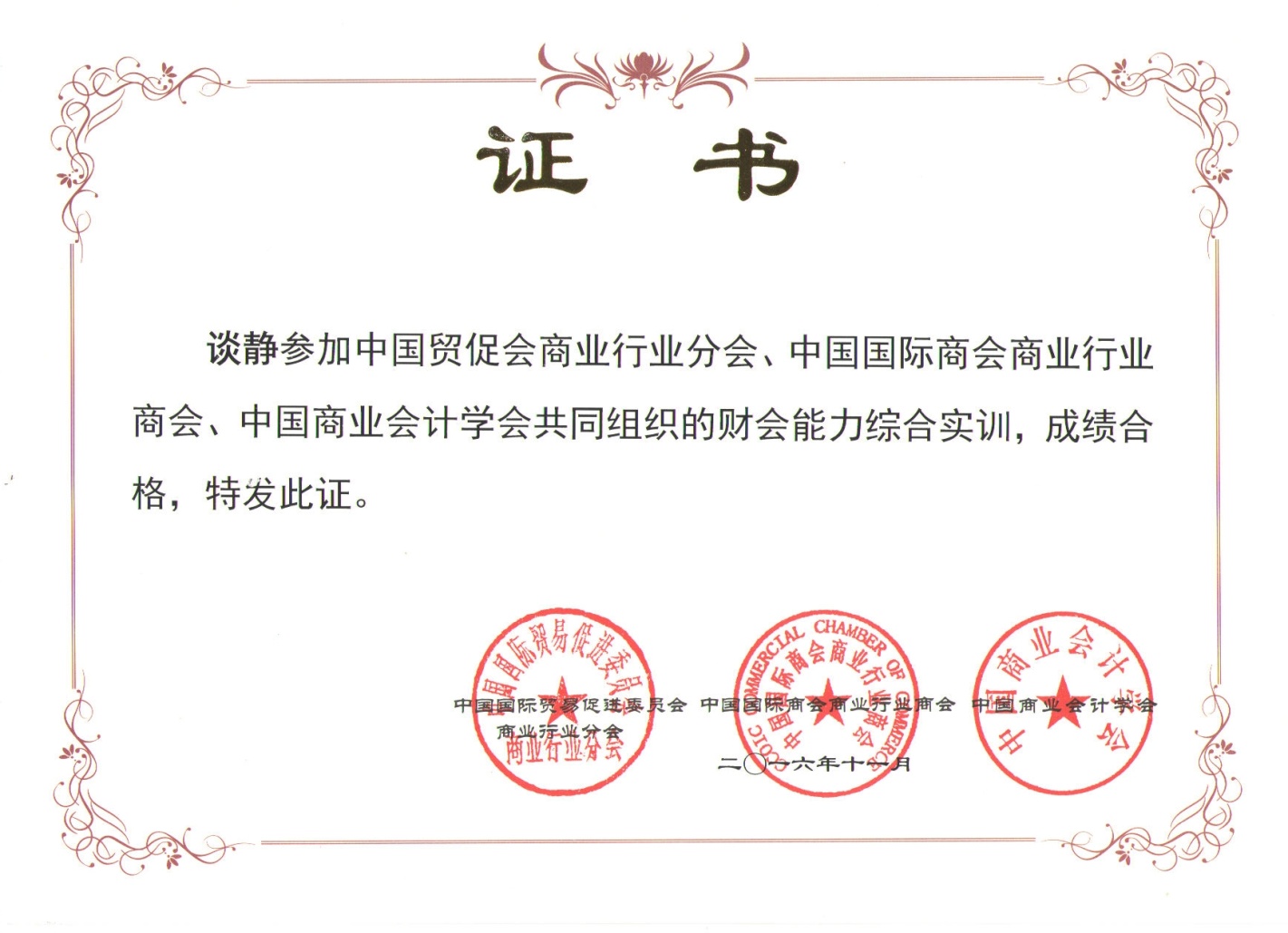 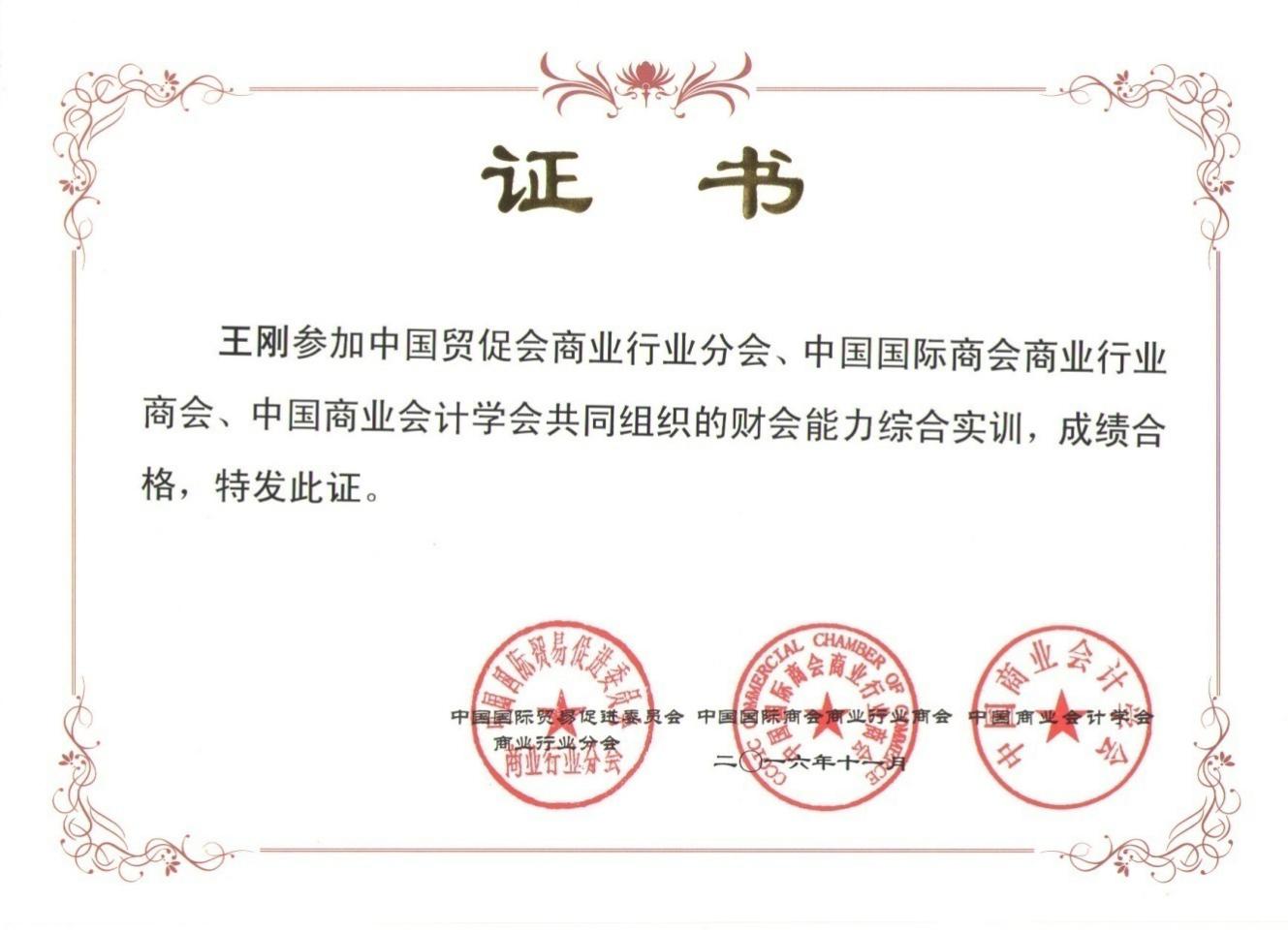 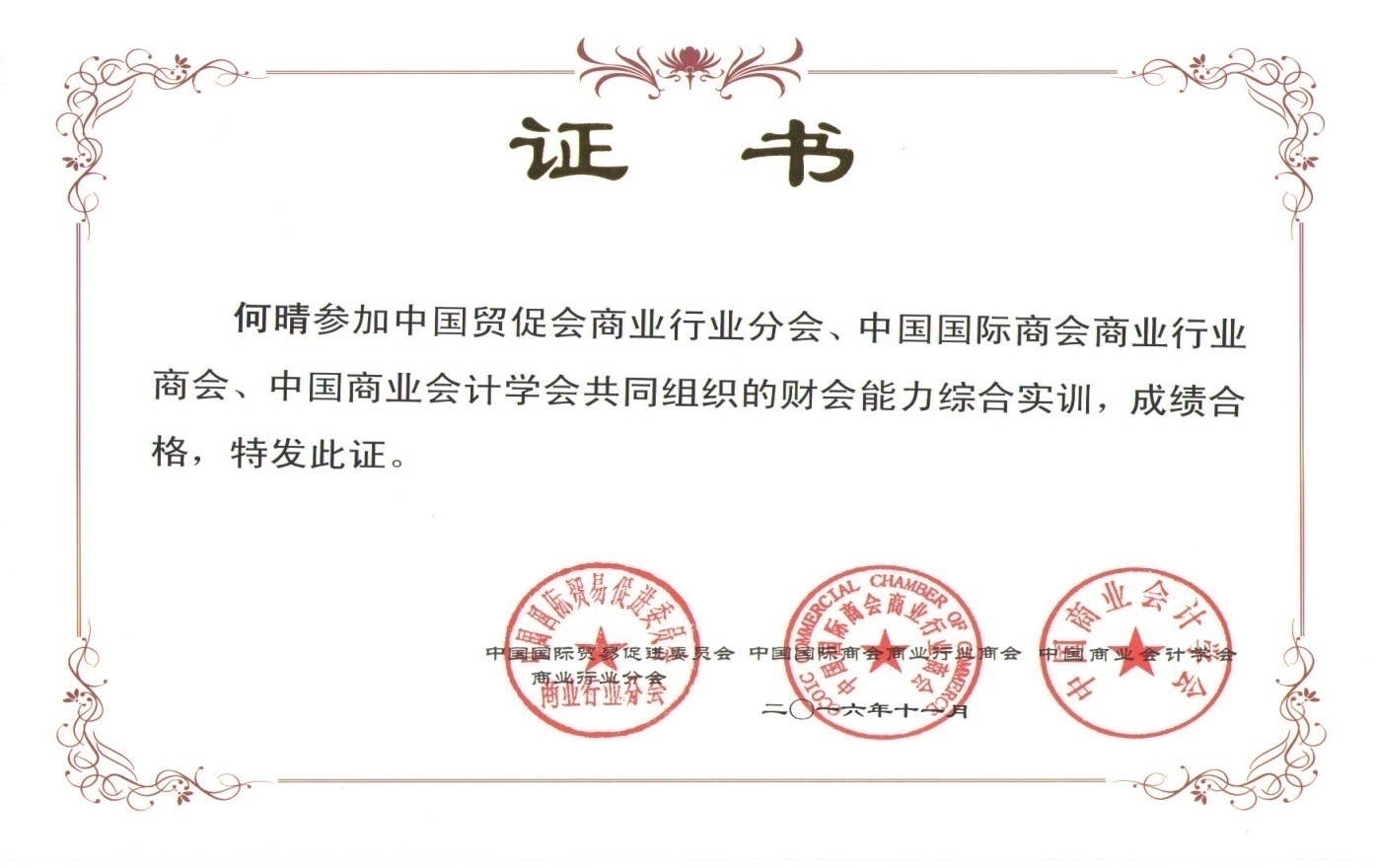 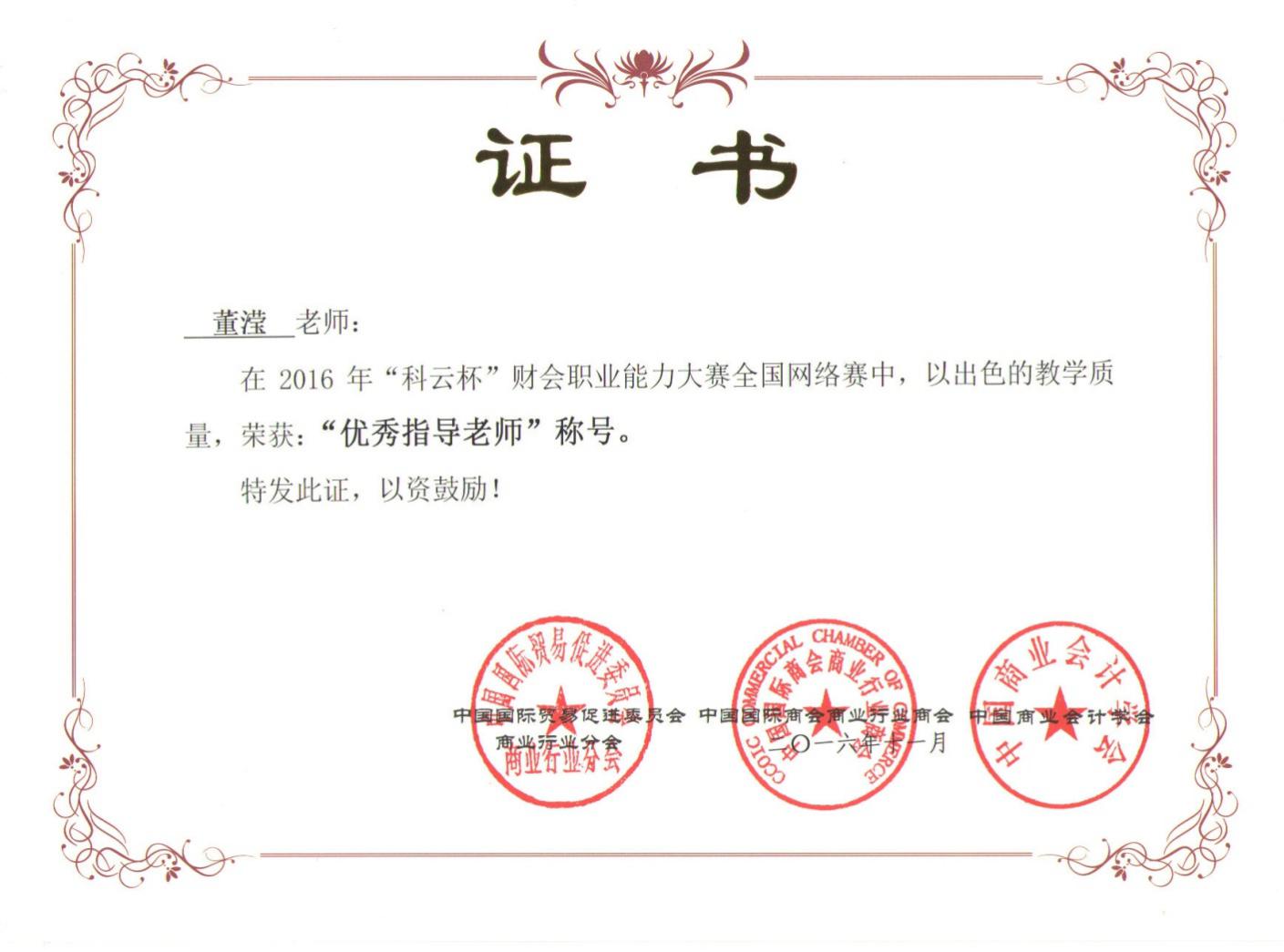 经济管理学院对大学生创新创业教育模式的探索和实践，是对《国务院办公厅关于深化高等学校创新创业教育改革的实施意见》、《国务院办公厅关于深化高等学校创新创业教育改革的实施意见 》、《国务院办公厅关于发展众创空间推进大众创新创业的指导意见》、《国务院关于加快构建大众创业万众创新支撑平台的指导意见》和《甘肃省人民政府关于进一步做好新形势下就业创业工作的实施意见》等相关指导性意见的深入落实，也是学校内涵式、差异化发展道路和办学方针的具体实践和探索。通过连续开设2014和2015两级的大学生创业创新实验班，学院将以上指导意见与社会需求紧密结合，积极努力的探索适合在校大学生的创新创业教育模式，将创新创业教育与实践性教学紧密结合，将综合素质培养与职业技能提升并重，深入贯彻落实以上指导意见和会议精神。学校发展规划指出，必须提升人才培养水平,注重内涵式发展,创新人才培养模式。经济管理学院在人才培养的改革方面，进行了积极的探索与实践，构建了一个关注学生自我开发、自我实现，强调内在素养与优良素质并重的素质教育体系。主要是由“创业素质培育”、“创新素质培育”、“弹性素质培育”和“职业素质培育”组成的发展型创新人才培育体系。经济管理学院创设大学生创新创业实验班以来，积极采取校企联合的“双主体培养”模式，以创新创业教育为突破口，将学生的应用能力和实践技能最终落实在创新创业教育中，强化学生的创新创业教育，努力提升大学生的职业技能、实践水平和创新创业能力，最终服务于甘肃省地方经济社会的全面快速发展。过去的一年半时间，经济管理学院通过转变教育观念，以培养学生创新能力、实践能力和创业能力为指导，贯彻因材施教的教育方针，实施多样化的人才培养模式，注重学生学习过程的不断优化和学生终身学习能力的养成；注重培养学生善于识别机会，勇于开拓创新、敢担风险、团结合作、积极进取的创业意识和能力。经济管理学院和多家企业合作，校企双主体联合培养，着重从实践操作和创业理念进行培养，使得创新创业实验班同学具备了以下能力：系统掌握了创业思维、创业理论、创业技能，对于创业从认知到熟悉到实践：基本具备了创业所需的能力，掌握了创业技能，已经基本熟悉创业的运作方式和特点，具有良好的思维、分析及解决问题的能力；具备了一定的创业管理能力，谈判技巧及团队合作精神，具有较强的自我心理调节能力，已经能够承担一定的工作压力及创业风险。在大学生创新创业教育模式探索和实践过程中，经济管理学院没有“等靠要”，本着“没有条件创造条件也要上”的工作态度，充分利用社会资源资源，积极开展校政合作、校企合作和校内合作，寻求省就业局等职能部门的政策和业务支持，加强与相关行业协会和企业的交流，将创新创业教育落实到实践教学环节中。经济管理学院大学生创新创业实验班的课程开设和实践指导，是“三三制”：即就业局资深培训专家+企业职业经理人+学院专业老师联合进行的。经管学院通过工作方式的创新，在逆境中谋发展，在创新和创业课程开设、创新和创业教材编写、创新和创业教育师资培训、大学生创新和创业项目支持等方面，经济管理学院都是率先在全校范围内进行探索和实践的。学生姓名比赛名称赛事类别获奖等级获奖时间主办单位学生排名朱炯全国大学生英语竞赛C类国家级一等奖2016.5.8高等学校大学外语教学指导委员会高等学校大学外语教学研究会1黄佳全国大学生英语竞赛C类国家级三等奖2016.5.8高等学校大学外语教学指导委员会高等学校大学外语教学研究会3朱迪超全国大学生英语竞赛C类国家级二等奖2016.5.8高等学校大学外语教学指导委员会高等学校大学外语教学研究会2魏润景全国大学生英语竞赛C类国家级三等奖2016.5.8高等学校大学外语教学指导委员会高等学校大学外语教学研究会3蔡锦华第六届全国大学生电子商务“创新、创意、创业”挑战赛甘肃赛区选拨赛省部级三等奖2016.6甘肃省教育厅    兰州财经大学3朱迪超第六届全国大学生电子商务“创新、创意、创业”挑战赛甘肃赛区选拨赛省部级三等奖2016.6甘肃省教育厅    兰州财经大学3序号姓名大赛名称获奖等级司马宏昊第六届全国大学生电子商务“创新、创意及创业”挑战赛校级赛特等奖2司马宏昊第六届全国大学生电子商务“创新、创意及创业”挑战赛校级赛一等奖3司马宏昊第六届全国大学生电子商务“创新、创意及创业”挑战赛省级赛三等奖4司马宏昊第六届全国大学生电子商务“创新、创意及创业”挑战赛省级赛优胜奖5寇娅雯第六届全国大学生电子商务“创新、创意及创业”挑战赛校级赛特等奖6王静第十届“挑战杯”甘肃省大学生课外学术科技作品竞赛二等奖 7赵静第七届全国娃哈哈大学生创意营销实践大赛校级赛一等奖8于洋第六届全国大学生电子商务“创新、创意及创业”挑战赛校级赛一等奖